UNREVISED HANSARDMINI PLENARY - NATIONAL ASSEMBLYTHURSDAY, 12 MAY 2022VOTE NO 29 – AGRICULTURE, LAND REFORM AND RURAL DEVELOPMENTPage: 1THURSDAY, 12 MAY 2022____PROCEEDINGS OF MINI-PLENARY SESSION OF NATIONAL ASSEMBLY____Members of the mini-plenary session met on the virtualplatform at 16:31.House Chairperson Mr C T Frolick took the Chair and requestedmembers to observe a moment of silence for prayer ormeditation.The Chairperson announced that the virtual mini-plenarysitting constituted a meeting of the National Assembly.APPROPRIATION BILLDebate on Vote No 29 – Agriculture, Land Reform, And RuralDevelopment:The MINISTER OF AGRICULTURE, LAND REFORM AND RURALDEVELOPMENT: Hon Chairperson of the session, hon Frolick, hon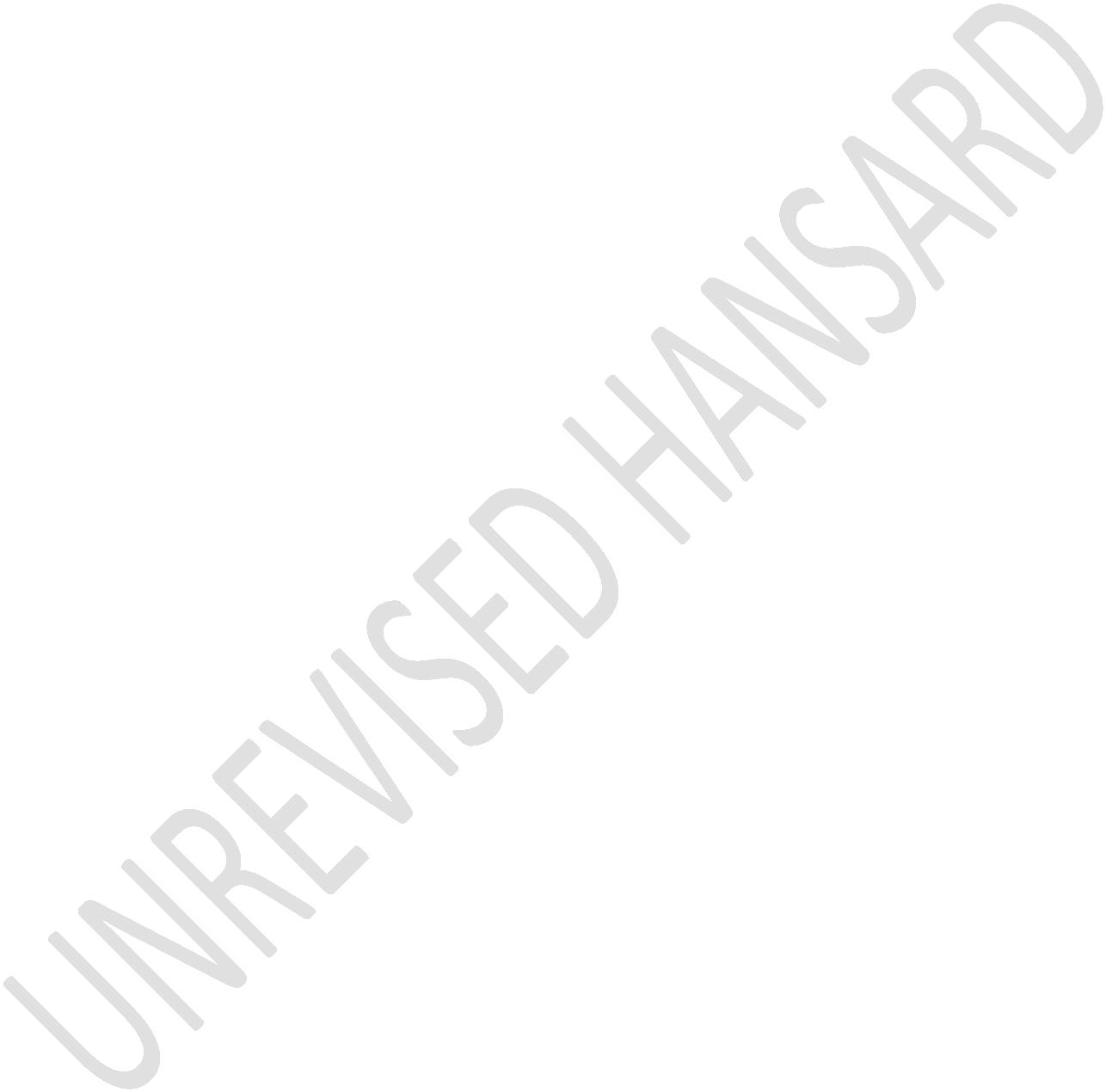 UNREVISED HANSARDMINI PLENARY - NATIONAL ASSEMBLYTHURSDAY, 12 MAY 2022VOTE NO 29 – AGRICULTURE, LAND REFORM AND RURAL DEVELOPMENTPage: 2members, Deputy Ministers Skwatsha and Capa, chairperson andmembers of the Portfolio Committee, of Agriculture, LandReform and Rural Development, members of our statutory boardsand councils, leadership of farmers organisations and chiefexecutive officers, CEOs of commodity organisations present,farmers and farm workers, senior officials, ladies andgentlemen, I greet you.IsiZulu:Sanibonani.English:The new normal ushered by COVID-19 has meant that we executestrategies on agricultural production and food securitydifferently. Agriculture has shown buoyancy over the past twoyears, growing by 13,4%, year-on-year in 2020 and 8,3% in2021. The employment figures in the sector were at 868 000 inthe fourth quarter of 2021, reflecting stability over the pastfew years. Most agricultural subsectors in South Africa areemerging from one of the best years for the agriculturalsector - the 2020-21 season. Grains, oilseeds and some fruitsuch as citrus saw bumper harvests, which boosted exportearnings and improved farm income.UNREVISED HANSARDMINI PLENARY - NATIONAL ASSEMBLYTHURSDAY, 12 MAY 2022VOTE NO 29 – AGRICULTURE, LAND REFORM AND RURAL DEVELOPMENTPage: 3However, the economic growth experienced and the relativestability in employment are in danger of being eroded due to anumber of factors, including the geopolitical issues affectingagricultural trade.The current Russia-Ukraine conflict has the potential toscupper our growth, as there are real concerns about itspotential impact on escalating food prices, since the twocountries are major exporters of grains, oilseeds,fertilisers, and crude oil products to international markets.I have established a sector task team, led by the NationalAgricultural Marketing Council, NAMC, that is constantlyscanning the environment and providing periodic reports onthis unfolding situation and the impact on the sector inparticular the escalation of food prices, animal feed andfertilisers.Hon Chairperson and hon members, the intention of our land andagrarian reform has always been about redressing the inequityin terms of land ownership because of colonial and apartheidpolicies. We must ensure that land ownership assist us inattaining tenure security for all, empower citizens toUNREVISED HANSARDMINI PLENARY - NATIONAL ASSEMBLYTHURSDAY, 12 MAY 2022VOTE NO 29 – AGRICULTURE, LAND REFORM AND RURAL DEVELOPMENTPage: 4participate in the agricultural economy and ensure integratedrural development. Our interventions in policy, legislationand programmatic intervention must bring us closer in buildingan inclusive society, without leaving anyone behind.The challenges of poverty, unemployment and underdevelopment,must challenge us to continuously find solutions that canrespond to these challenges. Racial discrimination also had agender dimension, it is for this reason that women empowermentin both land and agrarian sectors should be integral.The participation of the majority of women in the sector hasalways been limited to subsistence farming and working in thecommercial farms, largely because land access has always beena constraint.Government’s intervention in order to correct this situationhas been multifold. Firstly, it has been about profiling womenfarmers who are producing for the market through Female Farmerof the Year. Secondly, it was about allocating women withfarms through our Proactive Land Acquisition Strategy, Plas.Thirdly, it has been through department’s procurement.UNREVISED HANSARDMINI PLENARY - NATIONAL ASSEMBLYTHURSDAY, 12 MAY 2022VOTE NO 29 – AGRICULTURE, LAND REFORM AND RURAL DEVELOPMENTPage: 5I wish to table hon members the 2022-23 budget. Let meindicate from the outset that the Budget for the Agriculture,Land Reform and rural Development Department is R17,3 billion.A sizeable portion of this budget is for transfers toprovincial departments of agriculture, as well as entities.These allocations relate to Ilima - Letsema Programme which isa Conditional Grant; Comprehensive Agricultural SupportProgramme; Comprehensive Agriculture Extension; Commission onRestitution of Land Rights; Agricultural Research Council,ARC; National Marketing Council; and Ingonyama Trust Board.I wish to thank the portfolio committee for their work inengaging us on our annual performance plans for the year 2022-23, which outlines how we will utilise the allocated budget.Today we are joining the world in celebrating the inauguralInternational Plant Health Day - raising awareness on howprotecting plant health can help end hunger, reduce poverty,protect biodiversity and the environment, and boost economicdevelopment. These objectives are critical for us to achievethe United Nations Sustainable Development Goals. TheseUNREVISED HANSARDMINI PLENARY - NATIONAL ASSEMBLYTHURSDAY, 12 MAY 2022VOTE NO 29 – AGRICULTURE, LAND REFORM AND RURAL DEVELOPMENTPage: 6development goals compel us to have development that issustainable and inclusive, without leaving anyone behind.Chairperson, today also marks a historic moment in SouthAfrica’s agricultural sector. Earlier today, we signed theAgriculture Agro-processing Masterplan together with socialpartners. This Plan is a product of negotiations betweengovernment, labour, business, and civil society organisationsin the agriculture and agro-processing space.The journey we have undertaken since June 2020, built on thework done since 2001 when we first developed a strategic planfor South Africa’s agricultural sector, the sector plan,Operation Phakisa and the National Development Plan. All ofthese processes remain important milestones that are aimed atthe transforming the sector, giving us a vision to which wemust focus. This Masterplan is lifting our gaze to imagine theagricultural sector we want in South Africa. We want aprosperous and inclusive agricultural sector that thrives onbetter utilisation of its natural and human resources.Allow me to commend Prof Mzukisi Qobo, together with theNational Marketing Council and the Research Team led by BEFAP,UNREVISED HANSARDMINI PLENARY - NATIONAL ASSEMBLYTHURSDAY, 12 MAY 2022VOTE NO 29 – AGRICULTURE, LAND REFORM AND RURAL DEVELOPMENTPage: 7and CCRED who really worked with us to ensure that we reachthis milestone. My appreciation goes to leaders andrepresentatives of farmers, agri-business, labour andgovernment, who have tirelessly worked to ensure that we havea vision and plan that will help us attain a transformed andinclusive sector – doing this actually early morning of today.The process of developing the Masterplan has emphasised themultifaceted nature of agriculture in society. Therepresentatives were diverse reflective of the subsectors ofthe industry. Such representation also highlighted theupstream and downstream linkages that are embedded in thesector.The Masterplan development process has once again affirmed theimportance of social compacting, as pronounced by PresidentRamaphosa during his state of the nation address. It requirescommitment, patience and determination from all those who areinvolved. It may take longer; however, the fruits derived fromsuch a process are always rewarding.Hon members, in 2016, we commenced a process of negotiating ane-certification with the Netherlands, in order to ease theUNREVISED HANSARDMINI PLENARY - NATIONAL ASSEMBLYTHURSDAY, 12 MAY 2022VOTE NO 29 – AGRICULTURE, LAND REFORM AND RURAL DEVELOPMENTPage: 8burden of inspection in support of trade. Working togetherwith industry, we have finally launched the e-certificationthis Monday, 9 May 2022. This digital tool has come at anopportune time, given the COVID-19 pandemic, where inspectionacross borders has become even more difficult. South Africa isnow one of the few countries that will now use e-certificationfor trade.The feature of transformation of agriculture in South Africaremains the change in landownership patterns, the growth ofblack commercial farming and the accumulation of wealth, toimprove the quality of livelihoods of people directly andindirectly impacted by agricultural initiatives. One of theimportant elements for transformation and inclusive growthwill be the use of Public Private Partnerships.Our partnership with Numolux Group, on the Ceres Abattoir,through its subsidiary company, has seen us improving itsproduction capacity to 60 tons per month for the local market.The success of this project gives us lessons on how we canrevitalise some of government defunct programmes.UNREVISED HANSARDMINI PLENARY - NATIONAL ASSEMBLYTHURSDAY, 12 MAY 2022VOTE NO 29 – AGRICULTURE, LAND REFORM AND RURAL DEVELOPMENTPage: 9Initiatives such as Partners in Agri-land Solutions, Pals,where there is a partnership between emerging and commercialfarmers, are showing fruits in addressing binding constraints.The development of the Mkhuze-siding, which is a transloadingin support of small-scale sugarcane farmers of MakhathiniFlats is a result of partnership between government, farmers,Transnet, KwaZulu-Natal Economic Development Department,Tongaat Hullet and Santrans.Hon members, I am raising these stories as an affirmation ofthe importance of partnership in resolving our country’schallenges.Climate change and biosecurity, remains our major concern.Today, it is a day to celebrate. However, one of our very ownVeterinarian Dr Gideon Bruckner, a committed civil servant whoserved his country and continues to do so is one who would behonoured by the World Organisation for Animal Health, OIE,with the Gold Medal. This award is in recognition of hisexcellent contribution to the international veterinaryscientific community.UNREVISED HANSARDMINI PLENARY - NATIONAL ASSEMBLYTHURSDAY, 12 MAY 2022VOTE NO 29 – AGRICULTURE, LAND REFORM AND RURAL DEVELOPMENTPage: 10As we celebrate our excellence in veterinary services, weacknowledge the challenges that remains. The Foot-and-MouthDisease remains to actually become our challenge.The Onderstepoort Biological Products Company also requiresdeliberate support, to ensure the completion of its GoodManufacturing Practice, GMP facility. It is important toensure that information on availability and nonavailability ofvaccine is given timeously at all times.It is important in my view Chairperson, and the departmentthat Onderstepoort must be able to give information at aconstant as well as you know in a transparent manner toproducers to know where can they get their vaccines.Hon Chairperson, I know that a number of portfolio committeemembers have been concerned about this matter and I sharethose concerns.The intensity and frequency of extreme weather and climateevents on the globe, and particularly in Africa, are expectedto increase. We therefore need to continue to strengthen themultihazards early warning system for our country. The recentUNREVISED HANSARDMINI PLENARY - NATIONAL ASSEMBLYTHURSDAY, 12 MAY 2022VOTE NO 29 – AGRICULTURE, LAND REFORM AND RURAL DEVELOPMENTPage: 11floods experienced in KwaZulu-Natal and Eastern Cape serve asprime examples for the implementation of disaster riskreduction measures.There is an intrinsic link between climate change and thespread of pests and diseases. Over the past few years, we havebeen experiencing introduction, establishment and spread ofpests and diseases into new areas. Some of the outbreaks aredue to deliberate human interventions. Hon members, I musthasten to assure you that we have dealt with the Foot-and-Mouth in Gauteng and Free State by depopulating of affectedfarms in Gauteng and Free State has been completed. We aredoing so now in the North West province. I wish to thank thelivestock industry for working with us in addressing thisoutbreak. I have also been engaging the Limpopo province andKwaZulu-Natal to ensure that we address this issue.The task team that I have set out on biosecurity led by DrMoephuli, Prof Kirsten, Dr Mogajane and Dr Bruckner haveactually given me a draft report which we have engaged on andwe will be releasing the final report as soon as possible.UNREVISED HANSARDMINI PLENARY - NATIONAL ASSEMBLYTHURSDAY, 12 MAY 2022VOTE NO 29 – AGRICULTURE, LAND REFORM AND RURAL DEVELOPMENTPage: 12We have had a challenge of brown locust in our country. As acountry, we have experienced swamps in the provinces ofNorthern Cape, Eastern Cape, Western Cape and Free State thatwe have never seen in decades. This outbreak has haddevastating impact on farmers and local communities. We aregrateful to Kumba Iron Ore, Transnet and other private sectorcompanies that have collaborated with us in the fight againstthese locusts.Investment in agriculture remains important particularly ifyou talk about commercialisation of black farmers. I must sayour Land Development Support has actually assisted a number offarmers who are on our Pro-Active Land Acquisition Strategy,Plas farms. Such as Mr Dan Mosia in Georgina Farm in the FreeState who has now increased his sunflower on 600 ha. Henarrated that in 2020, he started with 300 ha with a yield of1.33 tons per ha. He expanded his operation to 600 ha. Anothersuccess story is that of Mr Rudzani Sadiki in Thornveld Farmsin Limpopo, who also has increased his production of sunflowerto 974 ha. However, I must also say, while we are happy withthese successes we remain concerned that not all our Plasfarms as government are farmable. We have therefore resolvedUNREVISED HANSARDMINI PLENARY - NATIONAL ASSEMBLYTHURSDAY, 12 MAY 2022VOTE NO 29 – AGRICULTURE, LAND REFORM AND RURAL DEVELOPMENTPage: 13that we will need to put basic and necessary infrastructure tomake sure that such farms are farmable.Hon members, last year in our budget debate we announced thatwe would open up for the application of hemp permits byOctober 2021. I want to assure you that yes, we have done aswe have promised. Thirty-one permits have been issued. Wecontinue to process the rest of the applications. In order toensure an inclusive value-chain, we will be working withAgricultural Research Council, ARC, to set up demonstrationfarms in all nine provinces, to ensure education of primaryproducers on the appropriation production technologies.The Agri-Industrial Fund that we set up last year withIndustrial Development Corporation, IDC, has also borne somefruit. We have since seen poultry farmers now who have beenfunded by this facility being able to actually produce about1,9 million birds per cycle.It is important for me Chairperson to indicate the importanceof agricultural financing in support of agriculture. It is forthis reason that we are supporting the Land and AgricultureLand Bank to make sure that they engage the landless and findUNREVISED HANSARDMINI PLENARY - NATIONAL ASSEMBLYTHURSDAY, 12 MAY 2022VOTE NO 29 – AGRICULTURE, LAND REFORM AND RURAL DEVELOPMENTPage: 14amicable solutions that will assist the Land Bank to fundagain.With regards to market access we have concluded the signing ofcitrus and pear protocols to increase export of pears andcitrus fruits to the China market. We are also currentlynegotiating trade protocols with South Korea, Saudi Arabia andthe Philippines.I must say that we have bilateral relations that we havesigned with Ghana and CÔte d’Ivoire last year. Theseagreements lay the foundation of technical exchange, but atthe same time improving our capacity to trade with them.Chairperson, during this current year we will examine allbilateral agreements we have entered into in order to assessthe extent to which they can enhance our country’s nationalinterest. All of these that I have mentioned are important toensure that we succeed and therefore strengthening our governanceand administration. I thank you.UNREVISED HANSARDMINI PLENARY - NATIONAL ASSEMBLYTHURSDAY, 12 MAY 2022VOTE NO 29 – AGRICULTURE, LAND REFORM AND RURAL DEVELOPMENTPage: 15Inkosi Z M D MANDELA: Thank you hon House Chair, the honMinister Didiza, Deputy Ministers, hon members, ladies andgentlemen, comrades and friends ...IsiXhosa:... molweni bantakwethu, ...Afrikaans:... goeiedag ...English:... and good afternoon to you all.Arabic:As-salaamu-alai-kum.[Inaudible.]English:I greet you with greetings of peace and a life of dignity forall. In his state of the nation address, His ExcellencyPresident Cyril Ramaphosa said that, agriculture is one of theindustries with the greatest potential of growth. In addition,UNREVISED HANSARDMINI PLENARY - NATIONAL ASSEMBLYTHURSDAY, 12 MAY 2022VOTE NO 29 – AGRICULTURE, LAND REFORM AND RURAL DEVELOPMENTPage: 16agriculture can help us to fight hunger and reduce poverty,impact lives and livelihoods by raising incomes and improvedfood security for 80% of the world’s poor, who live in ruraland peri-urban areas. Agriculture plays a critical role infood security, and 80% of the world’s food is grown on smallfamily farms. This is why it is important for government tosupport all players in the agricultural sector, andacknowledge their role in ensuring peace and stability of ourbeloved South Africa.Since the dawn of our democracy, we have made great leaps andstrides to ensure robust and strong agricultural systems, andagricultural extension programmes that benefit and empowervulnerable small-scale farmers and their families. Hon HouseChair, under the leadership of the Hon Minister Thoko Didiza,the agricultural sector must address increased production inthe agricultural sector, as well as improving market accessand maintaining existing markets.According to the Food and Agricultural Organisation, FAO, inso far as improving agricultural production levels, we arealready facing widespread hunger and poverty in South Africa,coupled with the realities of global, continental and regionalUNREVISED HANSARDMINI PLENARY - NATIONAL ASSEMBLYTHURSDAY, 12 MAY 2022VOTE NO 29 – AGRICULTURE, LAND REFORM AND RURAL DEVELOPMENTPage: 17situations, the task is daunting. This is in addition to theprojection that show that, feeding a world population of9,1 billion people in 2050 would require, raising the overallfood production by some 70% between 2005, 2007 and 2050.Production in the developing countries like South Africa willneed to almost double. This implies significant increases inthe production of several key commodities. Annual cerealproduction for instance, would have to grow by almost1 billion tons. Meat production by over 200 million tons to atotal of 470 million tons in 2050, 72% of which in thedeveloping countries is up from the 58% today. Our approachhon members cannot be accidental and per chance. We mustensure that the ... [Inaudible] ...of poverty, hunger, andhopelessness is systematically eradicated. Our agriculturalsector as a whole, has a pivotal role to play in this regard.Hon House Chair, we have made great strides in improvingaccess to new markets for our agricultural products. Over thepast decade, South Africa’s agricultural products gainedaccess into new markets with trading partners globally. Thisis largely due to the continued support through governmentinterventions and collaborations, between the government andUNREVISED HANSARDMINI PLENARY - NATIONAL ASSEMBLYTHURSDAY, 12 MAY 2022VOTE NO 29 – AGRICULTURE, LAND REFORM AND RURAL DEVELOPMENTPage: 18the private sector. During this period, trade protocols werenegotiated and new markets especially in Asia, which openedfor citrus, pome fruits, and table grapes. China in Vietnam. Iknew lucrative markets for South Africa's table grapes, whilecitrus and pome markets have been steadily increasing in Chinaand the Philippines.Some of the commodities that penetrated new markets alsofeature among the prioritised commodities as per theAgriculture and Agro-processing Master Plan. Commodities withpotential in the strategic countries in Africa are maize,cane, beet sugar as well as fresh apples. However, realisationof the full potential requires that trade barriers areresolved. South Africa faces high tariff rates and nontariffbarriers in many countries of strategic importance.In addition to open markets in Asia, South Africa haspotential, realistic export opportunities with other Africancountries under the African Continental Free Trade AreaAgreement. The strategic markets which South Africa can tradein agricultural commodities include East Africa that beingKenya, in North Africa or the Maghreb region, we need to focuson Morocco, Egypt, Libya, and in West Africa or the ECOWAS, weUNREVISED HANSARDMINI PLENARY - NATIONAL ASSEMBLYTHURSDAY, 12 MAY 2022VOTE NO 29 – AGRICULTURE, LAND REFORM AND RURAL DEVELOPMENTPage: 19must be focusing our efforts to Ghana, Cote d’Ivoire, Guinea,Senegal, Burkina Faso and Nigeria.Hon House Chair, we can never realise the two aforementionedstrategic goals of the Department of Agriculture, Land Reformand Rural Development, namely being, increasing agriculturalproduction and improved market access without doing more ofcapacity building in our agricultural sector. The departmenthas made great efforts to ensure that skills development andtraining in the agricultural sector is viewed as a catalyst,ensuring capacity building for land reform beneficiaries andenhancing the industrial output in the agricultural sector.The skills revolution within the agricultural sector and actsas a clear catalyst towards the development of the agro-processing sector. This would also not be possible without theprogress that is being made around infrastructure projects inthe agricultural colleges, and enhancing our research capacityand capability. Skills and infrastructure are the twocatalytic elements to unlock our strategic goals haveincreased production and improved access to markets. HisExcellency President Ramaphosa said that, one of the pillarsof the economic reconstruction and development isUNREVISED HANSARDMINI PLENARY - NATIONAL ASSEMBLYTHURSDAY, 12 MAY 2022VOTE NO 29 – AGRICULTURE, LAND REFORM AND RURAL DEVELOPMENTPage: 20infrastructure-led development, and agriculture infrastructurebecomes a key priority in this regard.Hon House Chair, the department is mandated to ensure that thesuccess of the AgriBEE Fund in order to support black emergingfarmers. We have to do more to ensure greater accessibility inthis finding by black and emerging farmers. We must do more toensure the success of the comprehensive agricultural supportprogramme. Through this programme, government needs to seek toensure increased creation of wealth in the rural agriculturalcommunities, create sustainable employment, improve on hisforeign trade account, as well as reduce poverty andinequality in the ownership of the land and agriculturalenterprise, thereby dismantling the agricultural monopolies.The productivity of the agricultural land and the economicdevelopment of our farming communities, cannot unfold in theface of hostilities between the farmers, farm workers and farmdwellers. There is a need to improve on these antagonisticrelations and help reach in the words of His ExcellencyPresident Ramaphosa:UNREVISED HANSARDMINI PLENARY - NATIONAL ASSEMBLYTHURSDAY, 12 MAY 2022VOTE NO 29 – AGRICULTURE, LAND REFORM AND RURAL DEVELOPMENTPage: 21A new consensus that will drive all stakeholders towardsmaking a contribution in helping to grow our agriculturalsector.Together with our sister Portfolio Committee on Employment andLabour, we will be conducting a joint oversight operation intothe living and working conditions of farm workers, farmdwellers and the farmers. We hope that at the end of ouroversight work, Parliament will deal with all the challengesfaced and experienced by our farming and agriculturalcommunities, posing a direct threat to the productivity ofthose affected farms and their economic livelihoods. In orderto realise an increased investment in agriculture, we need toensure we reduce the high levels of crime and violence in theproductive sectors of our cultural economy.Hon House Chair, water rights remain a critical challenge toour goal of a transformed agricultural sector. Therefore, wemust ensure access to water rights by smallholder producers.This will enable us to enhance agricultural output and addressour food security on the sustainable basis.UNREVISED HANSARDMINI PLENARY - NATIONAL ASSEMBLYTHURSDAY, 12 MAY 2022VOTE NO 29 – AGRICULTURE, LAND REFORM AND RURAL DEVELOPMENTPage: 22Finally, honourable house chair the recent events of theKwaZulu-Natal floods remind us of the realities of climatechange. The impact on our urban communities and rural farmershas been devastating. As this phenomenon became more common,we must seriously look into the efficacy of our strategies foradaptation and mitigation plans to deal with disastermanagement. Hon House Chair, I table before this House thisBudget Vote Report for Vote 29 of the Department ofAgriculture, Land Reform and Rural Development forconsideration and for adoption by this House. I thank you.Ms A STEYN: We all know how the apartheid state’s policy ofseparate development gave effect to legislation that set aside13% of the country’s land for the use and occupation of theAfrican majority. But for a few negligible exceptions,Africans were not permitted to occupy or own land outside the13% land area reserved for them.The Native Trust and Land Act empowered the apartheidgovernment to place in trust the land reserved for use byAfricans. The apartheid state passed the Bantu HomelandsCitizenship Act in terms of which every African was strippedof South African citizenship.UNREVISED HANSARDMINI PLENARY - NATIONAL ASSEMBLYTHURSDAY, 12 MAY 2022VOTE NO 29 – AGRICULTURE, LAND REFORM AND RURAL DEVELOPMENTPage: 23In its place, they were assigned citizenship of a homeland ofthe ethnic group to which they belonged, irrespective ofwhether there were any links between them and such homeland.In this way, many Africans became foreigners in the land oftheir birth.This is our history and the reason why we worked hard tonegotiate one of the best Constitutions in the world.The founding provision of our Constitution states:“The Republic of South Africa is one, sovereign,democratic state founded on the values of human dignity,the achievement of equality and the advancement of humanrights and freedoms.”Nice words and a great ideal to have but unfortunately this isnot the current reality of millions of black South Africansstill living as second class citizens fighting to have tenuresecurity and their dignity restored.The apartheid period skewed ownership patterns is still ineffect today. We only have to look at recent court judgementsto see and understand how little things have changed under ourUNREVISED HANSARDMINI PLENARY - NATIONAL ASSEMBLYTHURSDAY, 12 MAY 2022VOTE NO 29 – AGRICULTURE, LAND REFORM AND RURAL DEVELOPMENTPage: 24new democratically elected government. How the ANC governmenttreats the aspirations of black South Africans that want tobecome full owners of their land?On 11 June 2021, the court found that the Ingonyama Trustacted unlawfully in issuing leases to people who are alreadythe true and beneficial owners of the land in terms of Zulucustomary law.The judgment, authored by Deputy Judge President IsaacMadondo, went beyond that, to also say that the way leaseswere issued abrogated citizens’ constitutional rights totenure security, such as the informal rights to land which areprotected by the 1996 Interim Protection of Informal LandRights Act, and the rights of people with old-order Permissionto Occupy, PTO, certificates.The court also found that Minister Didiza did not protect therights of residents living on ITB, Ingonyama Trust Board, landand gave her three months to rectify this situation. What haveyou done so far Minister?UNREVISED HANSARDMINI PLENARY - NATIONAL ASSEMBLYTHURSDAY, 12 MAY 2022VOTE NO 29 – AGRICULTURE, LAND REFORM AND RURAL DEVELOPMENTPage: 25This judgement is important as it has enormous ramificationsfor the tenure security of the 12 million South Africansliving in all former homeland areas. Not only has no effortbeen made to change the 1996 interim protection law into morepermanent legislation, no real effort has been made to surveyand register the 7,7 million hectares of land in order to makeit easy to record rights once a system is found to recordpermanent rights.But it is not only people living on former homeland land thatis affected by the unwillingness of the ANC to give permanenttenure security or title deeds to those that want to have thatsecurity.In its judgment, in the case between Rakgase and the Ministerof Land Reform, the court stated that, I quote:“Despite the contents of the various programmes andstrategies, the evidence in this case confirms theineffectiveness of either these policies or theirimplementation and that land reform, despite it beingconstitutional imperative, has been slow andfrustratingly so”.UNREVISED HANSARDMINI PLENARY - NATIONAL ASSEMBLYTHURSDAY, 12 MAY 2022VOTE NO 29 – AGRICULTURE, LAND REFORM AND RURAL DEVELOPMENTPage: 26From the judgment it is clear that ample opportunity exists todevelop well-reasoned policy and legislation to give effect toland redistribution, land development and the eradication ofspatial inequality.It is clear not only from these judgements, but also duringinteractions with farmers and community members on the ground,that the slow pace of land reform is due to numerousgovernance failures, a lack of capacity in governmentdepartments, effective monitoring and evaluation, andpolitical will and leadership.According to a written answer by Minister Didiza, thedepartment is the custodian of 10,4 million hectares of landof which only 112 000 hectares was transferred and1,29 million ha made available for leases in the past fiveyears.This Department spends 20.6% of its total budget onadministration, which is the second largest allocation of itstotal appropriation for 2022/23. The ongoing chaoticmanagement of land administration and constant underUNREVISED HANSARDMINI PLENARY - NATIONAL ASSEMBLYTHURSDAY, 12 MAY 2022VOTE NO 29 – AGRICULTURE, LAND REFORM AND RURAL DEVELOPMENTPage: 27achievement of targets is a direct reflection on the poorstrategic leadership of this Department.The DA is clear in its position that that the failure of landreform is not the consequence of any constitutionaldeficiency, nor is it due to the government’s lack of funds tocompensate owners for land purchased.We need political will to bring about clear landtransformation, we need to provide certainty that propertyrights will be protected, and that expropriated land will becompensated and follow due process.We need to acknowledge that the transfer of land alone willnot secure the economic success of an agricultural enterprise.Knowledge, skills, infrastructure, markets, equipment, andaccess to water for irrigation is required to successfullyfarm on commercial scale, all of which forms part of post-settlement support and that is currently not happening.South Africa belongs to all who live in it and we willcontinue to fight for the protection and expansion ofindividual property rights for all. For reasons of justice,UNREVISED HANSARDMINI PLENARY - NATIONAL ASSEMBLYTHURSDAY, 12 MAY 2022VOTE NO 29 – AGRICULTURE, LAND REFORM AND RURAL DEVELOPMENTPage: 28fairness and for the future prosperity of South Africa. ThankyouMr N S MATIASE: Hon House Chairperson, the EFF rejects BudgetVote No 29 of Agriculture, Land Reform and Rural Development.It is an uninspiring budget, fundamentally out of touch withthe reality of land and agricultural challenges the countryfaces. At the core of these challenges is lack of politicalwill by this department to take tough decisions to salvage thelittle that is left of South African agriculture and tofundamentally restructure the entire structure of the agrarianeconomy to ensure that land reform is widely redistributiveand that agriculture is largely responsible for speed sparkinggrowth in the country side.To put matters to context South Africa has seen a dramaticdecline in the number of agricultural producers over the pastdecade. The dairy sector is one of the most seriously affectedwith about 73% decline in a number of dairy farmers in thecountry. These numbers are declining because most of thesefarms are bought by bigger enterprises who want to consolidateand monopolise agricultural production.UNREVISED HANSARDMINI PLENARY - NATIONAL ASSEMBLYTHURSDAY, 12 MAY 2022VOTE NO 29 – AGRICULTURE, LAND REFORM AND RURAL DEVELOPMENTPage: 29However, in real terms, lead to a dramatic reduction in thecountry’s ability to produce what it needs. The result is thatwe now import basic products that we use to export as acountry. This could be corrected if the country were torevisit its decision to deregulate the agricultural sector andprovide subsidies to agricultural producers.There is no agricultural economy anywhere in the world thathas developed without massive state regulation and investment.It is foolish to think that ours would grow and meet thedemands of this generation without massive state support. Thestate support needed for a restructured agriculture, musthowever follow a massive and unrepentant programme of landredistribution in this country.It is inexcusable and treasonous that today, 28 years since1994, white people still own over 70% of agricultural land inthis country. While African people, the primary subjects ofland dispossession, own a little more than 4% of the land.There is no determined effort in this and in pervious budgets,to drastically scale up land redistribution. There is nopolicy or programmatic departure from the redundancy of theUNREVISED HANSARDMINI PLENARY - NATIONAL ASSEMBLYTHURSDAY, 12 MAY 2022VOTE NO 29 – AGRICULTURE, LAND REFORM AND RURAL DEVELOPMENTPage: 30past two decades. At this pace, it would take over 100 yearsjust to redistribute a mere 30% of land back to the Africanpeople.We need a radical policy shift and that hon Minister, cannotbe premised on your childish view sponsored by Johann Kirstenfrom Stellenbosch that land reform can be successful, ifpremised on a policy encourage white farmers to donate landfor land reform purposes.White farmers are beneficiaries of a wide colonial landdispossession and apartheid forced removals. They knowingly...[Interjections.]Ms K D MAHLATSI: Hon Chair, on a point of order.The HOUSE CHAIRPERSON (Mr C T Frolick): Hon Matiase, there isa point of order. Just allow me to take this point of orderplease!Mr N S MATIASE: I need to think that today is nonsensical ...UNREVISED HANSARDMINI PLENARY - NATIONAL ASSEMBLYTHURSDAY, 12 MAY 2022VOTE NO 29 – AGRICULTURE, LAND REFORM AND RURAL DEVELOPMENTPage: 31The HOUSE CHAIRPERSON (Mr C T Frolick): Hon Matiase, honMatiase.Mr N S MATIASE: ... to give away the stolen land.The HOUSE CHAIRPERSON (Mr C T Frolick): Hon Matiase, I want totake a point of order. Can you just hold on, so that I take apoint of order! Yes, hon member.Ms K D MAHLATSI: Hon Chair, the hon member referred to the honMinister as childish. I think it is unparliamentary and hemust withdraw.The HOUSE CHAIRPERSON (Mr C T Frolick): Hon Mahlatsi, I willcome back to the point of order, please proceed hon Matiase.Mr N S MATIASE: It is naïve to think that today, white peoplehave some humanity and some sense of guilt to give away thisstolen land back to African people. It will simply neverhappen. We need to expropriate land without compensation toresolve the century’s old land question in this country. Thatis the only viable principle upon which a thorough goingUNREVISED HANSARDMINI PLENARY - NATIONAL ASSEMBLYTHURSDAY, 12 MAY 2022VOTE NO 29 – AGRICULTURE, LAND REFORM AND RURAL DEVELOPMENTPage: 32programme of land redistribution and rural development canhappen.We offered you and when I say you I mean the ANC - thisopportunity to change for good. The nature of landredistribution in this country and you declined it in favourof your white financiers. However, what is more despicable isthat you are refusing to do the bare minimum even within thelimits of the sell-out constitutional order in as far as landis concerned.You have up to this day refused to develop an all-encompassinglegislative framework to secure tenure rights of people livingunder strenuous tenure conditions on farms and in the formerhomelands.You have dragged your feet in developing an overarching landredistribution legislation to guide the government’s landreform programme.You have allowed people such as Jerome Ngwenya the erstwhileChairperson of the Ingwenyama Trust Board to continueUNREVISED HANSARDMINI PLENARY - NATIONAL ASSEMBLYTHURSDAY, 12 MAY 2022VOTE NO 29 – AGRICULTURE, LAND REFORM AND RURAL DEVELOPMENTPage: 33mismanaging the affairs of the board, thereby bringing it intodisrepute the honourable name of the Zulu Royal Family.You have refused to develop a comprehensive programme of preand postsettlement support to the few beneficiaries of land.You have put into abeyance indefinitely the settlement of theland claims, you opportunistically reopened in 2014 raisingexpectations of people of things you knew very well you had nointention of delivering.You have failed in every imaginable aspect of land reform andthe electorate must finally see you for who you are and whatyou represent. We reject this Budget Vote and reject the ANCand its falsehood. Thanks, hon Chairperson.Inkosi R N CEBEKHULU: Hon Chairperson and members of theportfolio committee ...IsiZulu:... nomphakathi oyingxenye yesigcawu ukulalela inkulumoyanamhlanje.UNREVISED HANSARDMINI PLENARY - NATIONAL ASSEMBLYTHURSDAY, 12 MAY 2022VOTE NO 29 – AGRICULTURE, LAND REFORM AND RURAL DEVELOPMENTPage: 34English:The Department of Agriculture, Land Reform and RuralDevelopment has for a number of years let the people of ourcountry down. Whilst we welcome and note the year-on-yearpositive developments within the agricultural sector ingrowing and contributing to the gross domestic product, GDP,the line function departments and entities that now make upthis department are suffering. Land reform and the restitutionof land to the people of our country has taken far too long toeffect change in the lives of millions who were left destituteand disenfranchised.IsiZulu:Mhlonishwa Sihlalo siyadinga ukuba udaba lwamapulaziayegazethiwe akasuqashiswa ngoba lokho akwehli kahleemphakathini owawufake izicelo. Okufanelekile ukuthilamapulazi kumele adluliselwe kulabo bantu ababe fake izicelongawo. Uma kuliqiniso ukuthi umthetho awuvumi ukuba abeesathinthwa impela akubenjalo.English:Hon Chairperson, the matters arising from the committee reporton this budget are all noted and must be duly implemented inUNREVISED HANSARDMINI PLENARY - NATIONAL ASSEMBLYTHURSDAY, 12 MAY 2022VOTE NO 29 – AGRICULTURE, LAND REFORM AND RURAL DEVELOPMENTPage: 35order to ensure that the process of land reform takes place asintended, and that the development of rural towns, villagesand communities takes centre stage.In relation to section 25 of the Constitution, I would like toremind this House that land reform must take place as wasintended many years ago, with reasonable compensation.In terms of agriculture, we should be mindful of thedevastating effects that climate change will have on thissector and its ability to feed South Africa. We must ensurethat enough funds are available for climate proofing ourfarmers and for protecting the export market of ouragricultural goods.Let me not beat around the bush when it comes to the biggestchallenge faced by the current administration of our country,and that is the cancer of corruption within the system. Itmust be stressed that we will not move forward if this canceris not treated and completely eradicated.IsiZulu:UNREVISED HANSARDMINI PLENARY - NATIONAL ASSEMBLYTHURSDAY, 12 MAY 2022VOTE NO 29 – AGRICULTURE, LAND REFORM AND RURAL DEVELOPMENTPage: 36Sihlalo, ngibuyele odabeni oluthinta umhlaba ongaphansi kwe-Ingonyama Trust. Liqiniso elingephikwe ukuthi igcunswana njelabantu abakhwela emagqumeni bamemeze ukuthi abanawoamalungelo abantu abahleli ngaphansi komhlaba weNgonyamaTrust. Akulona iqiniso lokho. Abantu abahleli laphayabathakasile, abanangxaki ngokuhlala kwabo emhlabathiniongaphansi kweNgonyama Trust.Labo abakhokhiswa ngokuhlala lapho yilabo abahwebayo kuphela,ngoba basebhizinisini. Akubekhona izinto abazifakayoesikhwameni seNgonyama Trust ukuze ikwazi ikuqhubeka nokulethaizinto eziyisidingo emphakathini owakhelwe iNgonyama Trust.Ngakho ke kufanele sikuqonde futhi ukuthi akufanele abantubakhulume sengathi bathathisa ezimvweni zabantu abathile.Kuphela yilelo qoqwana elinamathuba okuxhaswa kodwa lihambelifafaza umoya ongaphelele wokuthi abantu abahleli ezindawenizamakhosi ngaphansi kweNgonyama Trust, labo bantuabakhululekile, abakwazi ukuphatha nokusebenzisa umhlabathingendlela yabo. Wonke umuntu ohleli kulo mhlabathi uhlalaekhululekile.Asikugweme ke lokhu ukuthi kube kuyasa njalo abantu bacakafulaisakhiwo okungathi sinamaphutha esinawo. Akukho iphuthaUNREVISED HANSARDMINI PLENARY - NATIONAL ASSEMBLYTHURSDAY, 12 MAY 2022VOTE NO 29 – AGRICULTURE, LAND REFORM AND RURAL DEVELOPMENTPage: 37ekuphathweni komhlabathi ongaphansi kweNgonyama Trust.Kuliqiniso ke Sihlalo wami ukuthi abantu abahleli kulomhlabathi ongaphansi kweNgonyama Trust abalalelwe uma ngabebanikezwa ithuba lokukhuluma ukuze bakwazi ukuthi izimvo zabozaziwe yinoma ngubani. Sihlalo, ngale kwalokho iqembu leNkathalizwakalisa ukwesekela nokuncoma isabelomali salo Mnyangoesikhishiwe kulo nyaka. Ngiyathokoza kakhulu.English:The HOUSE CHAIRPERSON (Mr C T Frolick): Thank you, hon member.An HON MEMBER: What’s that now?The HOUSE CHAIRPERSON (Mr C T Frolick): [Inaudible.] ...delivering his speech to the House, a point of order wasraised. I have subsequently checked with the NA Table Staff.The member referred to the Minister’s childish ... The pointof order is thus not sustained. I now call on the next speakerand that is the hon T Breedt. The hon Breedt?Ms T BREEDT: Thank you, Chairperson. I believe that I found aquote I can agree with by a person whom my colleagues from theruling party benches might even listen to. He was an IrishUNREVISED HANSARDMINI PLENARY - NATIONAL ASSEMBLYTHURSDAY, 12 MAY 2022VOTE NO 29 – AGRICULTURE, LAND REFORM AND RURAL DEVELOPMENTPage: 38politician, but a socialist and a trade unionist at that. Atthe turn of the previous century he said, “Agriculture was thefirst occupation of man, and as it embraces the whole earth,it is the foundation of all other industries”. This alsounderscores what Bernard Baruch, famous for being an Americanfinancier and foreign policy advisor to Presidents Wilson,Roosevelt and Truman, said:Agriculture is the greatest and fundamentally the mostimportant of our industries. The cities are but the branchesof the tree of national life, the roots of which go deeplyinto the land. We all flourish or decline with the farmer.The Department of Agriculture, Land Reform and RuralDevelopment has a back to front approach when it comes toaddressing problems and starting projects. Land reformprojects, the Agricultural and Agro-Processing Master Plan,the Cannabis Master Plan and all its facets, agri-BEE ...[Inaudible.] ... the National Rural Youth Service Corps,Narysec, to name but a few, are all examples hereof.Afrikaans:UNREVISED HANSARDMINI PLENARY - NATIONAL ASSEMBLYTHURSDAY, 12 MAY 2022VOTE NO 29 – AGRICULTURE, LAND REFORM AND RURAL DEVELOPMENTPage: 39Die departement gaan beslis ... [nhoorbaar.] ... funksies endie provinsies, sowel as hul begrotings seker blameer vir hultekortkominge, maar die punt bly steeds dat die departementfaal sy landbouers en gevolglik die land en sy ekonomie.English:Michelle Grainger of the North Carolina Sweet PotatoCommission said, “Farmers not only produce the food and fibrewe need but they help ensure our national security andeconomic stability”. It would do this department good toremember it.However, ... to briefly highlight the programmes and theallocated appropriations. The purpose of programme 2 is tooversee livestock production, game farming, animal and planthealth, natural resources and disaster management. Programme2 receives approximately 14% of the total Vote appropriation.Despite its important role in promoting agriculturalproduction, managing biosecurity and sector-related risks,plant and animal diseases and pests, including disasters, thebudget allocation of programme 2 has been stagnant and willfurther decline by an average of 1% over the Medium-TermExpenditure Framework, MTEF, period, taking into account theUNREVISED HANSARDMINI PLENARY - NATIONAL ASSEMBLYTHURSDAY, 12 MAY 2022VOTE NO 29 – AGRICULTURE, LAND REFORM AND RURAL DEVELOPMENTPage: 40foot-and-mouth disease, FMD, outbreak, to name but one of therecent disease outbreaks, the ongoing locust problem, theissues experienced daily by veterinarians regarding vaccines,our revoked Office International des Epizooties, OIE,certificate concerning FMD and the most recent banning of ourexports, specifically noting the banning of our wool to China,our greatest exporter of wool. Also, being reminded that ourwool industry is an almost R5 billion industry, thisallocation as well as the findings in terms of monitoring andevaluation is a matter of grave concern.There is also a misalignment between financial resourceallocation and performance targets among and withindepartmental programmes. For example, the administrationprogramme receives a larger budget than programme 2. That is aprogramme central to agriculture. A total of 57% ofadministration’s budget goes to the compensation of employees,yet monitoring and evaluation within the department is weak.It remains a challenge and will continue to affectaccountability and service delivery; accountability that needsto assess and oversee 53% of the total budget that goes totransfers and subsidies that includes the interventionsUNREVISED HANSARDMINI PLENARY - NATIONAL ASSEMBLYTHURSDAY, 12 MAY 2022VOTE NO 29 – AGRICULTURE, LAND REFORM AND RURAL DEVELOPMENTPage: 41implemented by provinces. We cannot afford to have transferredfunds not being optimally used.Programme 3 that speaks to food security also has a waningbudget that is continually being ill-spent. We will neverachieve true food security, not in a greater or householdsense, if this remains the case.Afrikaans:Voorsitter, ons kan verder vir dae aangaan oor die entiteitebefondsing ... [Onhoorbaar.] ... van hul magte en bevoegdhedeof werklike mandate en wat hulle eintlik met hulle daar maak.Entiteite soos die Landbounavorsingsraad, LNR, wordonderbefonds en ... [Onhoorbaar.] ... deur die departement wateerder van buite diensverskaffers gebruik maak. Die navorsingwat die LNR gedoen het rondom klimaatsverandering, weerpatroneaan ons kuslyn en verskeie faktore, kon gehelp het om dieKwaZulu-Natal ramp te voorkom as die departement maar net nasy entiteite geluister het.Dan het ons nog nie eers begin vrae vra rondom die eersteklasinentingsfabriek wat sedert 2015 in wording is, steeds begrootword en nog nie ’n stap verder gevorder het nie, of die bek-UNREVISED HANSARDMINI PLENARY - NATIONAL ASSEMBLYTHURSDAY, 12 MAY 2022VOTE NO 29 – AGRICULTURE, LAND REFORM AND RURAL DEVELOPMENTPage: 42en-klouseer fasiliteit wat ook al jare in wording is en almiljoene rand gekos het, of die Landbou Meesterplan wat opnommer 99 verander is omdat sekere landbou organisasies niedaarmee saamgestem het nie, en basta met die res van hulle.Voorsitter, die probleem is die ANC, want die ANC pak allesideologies in plaas van ekonomies aan en ... [Onhoorbaar.] ...die Minister en haar departement nie hierdie kopskuif gaanmaak nie, gaan alle landbouers vir altyd gefaal word. Ek sluitaf. ’n Volk wat vir sy landbou sorg, sorg vir sy toekoms. Ekdank u.The DEPUTY MINISTER OF AGRICULTURE, LAND REFORM AND RURALDEVELOPMENT (Mr M Skwatsha): House Chairperson, hon MinisterDidiza, Deputy Minister Capa, Ministers and Deputy Ministerson the platform, hon Chairperson of the portfolio committee,board members of our state-owned entities, SOEs, seniorofficials of the department, distinguished guests, ladies andgentlemen.Very interesting fundamental day that we have today,discussing the department and more specially, my emphasis onthe section of the land. I so often feel that South Africa isUNREVISED HANSARDMINI PLENARY - NATIONAL ASSEMBLYTHURSDAY, 12 MAY 2022VOTE NO 29 – AGRICULTURE, LAND REFORM AND RURAL DEVELOPMENTPage: 43blessed with [Inaudible.] a measured, matured government likethe democratically elected government which is able tosanitize things that come from the far right and issues thatcome from the far left. We are the mainstream, providingproper solutions to this country.Hon House Chair, allow me, since others have also, to quotesomething important about the land ...The HOUSE CHAIRPERSON (Mr C T Frolick): Hon Deputy Minister,may I request whoever is controlling the visuals coming fromwhere you are speaking to correct it; and until then they mustrather switch off your camera, please. You don’t come acrossvisually very well on the platform at the moment. Can theyplease sort it out? And in the meantime switch off the videoso that we can continue with the debate.Hon Hope Papo, you have your hand up! Hon Papo?Mr A H M PAPO: No, I never raised it, Chair.The HOUSE CHAIRPERSON (Mr C T Frolick): Your hand is up, honHope Papo.UNREVISED HANSARDMINI PLENARY - NATIONAL ASSEMBLYTHURSDAY, 12 MAY 2022VOTE NO 29 – AGRICULTURE, LAND REFORM AND RURAL DEVELOPMENTPage: 44Hon members, may you lower your hands please, because it seemsto me you don’t know why you raising your hands.Mr A H M PAPO: Hon Chair, I wanted to raise the same issue youraise to the Deputy Minister, but you have addressed it.The HOUSE CHAIRPERSON (Mr C T Frolick): Thank you, hon Papo.Hon Deputy Minister, please continue with your video screenoff until the time that it is properly fixed. Please continue,hon Deputy Minister!The DEPUTY MINISTER OF AGRICULTURE, LAND REFORM AND RURALDEVELOPMENT (Mr M Skwatsha): Hon House Chairperson, I wasabout to go into the quote that I had isolated. The quote goesas follows:Without freedom we want no life, without dignity we want nolife, without justice we want no life, without bread for ourchildren we want no life, without a future we want no life,that is why we say fatherland or death.UNREVISED HANSARDMINI PLENARY - NATIONAL ASSEMBLYTHURSDAY, 12 MAY 2022VOTE NO 29 – AGRICULTURE, LAND REFORM AND RURAL DEVELOPMENTPage: 45Fidel Castro addressing the 4th anniversary of the Cubanrevolution.Hon members, with this quote I just want to illustrate toanyone who still doubts the fundamental importance of theland. In the length and breadth of our country, when the issueof the land was discussed, we could see multitudes of ourpeople attending and with one voice, we want our land.Land is key for human settlements, land is key foragricultural production, land is key for economic growth, landis key for cultural purposes, land is key for environmentalpurposes.To indicate the seriousness with which the President regardthe issue of land, he went to establish an Inter-MinisterialCommittee on Land chaired by none other than the DeputyPresident to work in an integrated manner and to fast-trackthe release of the land.Although we are heartened with not having been able to succeedin the vote on section 25, we still believe that theUNREVISED HANSARDMINI PLENARY - NATIONAL ASSEMBLYTHURSDAY, 12 MAY 2022VOTE NO 29 – AGRICULTURE, LAND REFORM AND RURAL DEVELOPMENTPage: 46resolution of the problems of our country is making sure thatland is shared on an equitable basis.The point that one is trying to make is ... made by thePresident, the persisting inequalities in the manner in whichland is owned, managed and transacted, remains one of thecontentious issues to be resolved.I now wish to draw your attention to some of our keyprogrammes on land redistribution and land acquisition. Toachieve the goal of equitable access to the land as enshrinedin the Constitution, our department acquires and allocatesland under the Land Redistribution programme.In the 2020-21 financial year we have reported that weacquired 22 000 hectares of land. We have improved on ouracquisition by over 100% from our previous financial year byacquiring 57 000 hectares of land through Pro-active LandAcquisition Strategy, PLAS, in the 2021-22 financial year.This achievement is just a drop in the ocean and we arecomplacent about it as we know that inequitable access to landremains the main challenge in this country.UNREVISED HANSARDMINI PLENARY - NATIONAL ASSEMBLYTHURSDAY, 12 MAY 2022VOTE NO 29 – AGRICULTURE, LAND REFORM AND RURAL DEVELOPMENTPage: 47Regarding the land allocation, in line with our nationalpolicy for beneficiary selection, we continue to ensure landallocation targets the vulnerable members of the society andto that extend, 39 000 hectares of PLAS land allocated, over50% of this land was allocated to targeted vulnerable groups.It is our desired goal to improve on this as we implement thepolicy.We will continue to target areas where there are huge landdisparities, especially in the communal peri-urban and ruralareas. Our department had to make additional funding to thisprogramme through budget reprioritization to ensure that moreland is required. In the current financial a budget ofR366 million has been set aside for land redistribution.In support of the rapid release of state land to enhance landreform, in support of the initiative to release underutilizedand vacant state land, the department has allocated 679 943hectares of 700 000 hectares of agricultural land to variousfarmers, co-operatives, entities, communities includingvulnerable groups like farm dwellers and labour tenants.UNREVISED HANSARDMINI PLENARY - NATIONAL ASSEMBLYTHURSDAY, 12 MAY 2022VOTE NO 29 – AGRICULTURE, LAND REFORM AND RURAL DEVELOPMENTPage: 48Regarding the tenure reform, we have set aside a budget ofR270 million for the acquisition of land to address securityof tenure. In this regard, the department intends to acquire5 000 hectares of land in the current financial year.The land acquired for security of tenure addresses differentland tenure needs, including settlement of the labour tenants’application and Extension of Security of Tenure Act, ESTA,occupiers.Regarding the Community Property Associations, CPAs: thedepartment recognises the challenges facing Community PropertyAssociations within the limited budget. We continue to ensurethat CPAs are capacitated and supported to be compliant withthe Act. Led by our Minister we have got into a programme ofvisiting all CPAs throughout the country. We have so farvisited three provinces and that work continues.Last year we said that we will audit CPAs over a two-yearperiod. This current financial year is year two of that work.Currently, more than 1 500 CPAs have been established andregistered nationally. In the past financial year we supported581 CPAs against our target of 577. And we will further trainUNREVISED HANSARDMINI PLENARY - NATIONAL ASSEMBLYTHURSDAY, 12 MAY 2022VOTE NO 29 – AGRICULTURE, LAND REFORM AND RURAL DEVELOPMENTPage: 49585 members on governance of these CPAs in the currentfinancial year.As government we are concerned about governance issues withinCPAs and we are at one with the portfolio committee and selectcommittee when they raise such serious concerns. We willcontinue to grapple with governance issues and mediation ofdisputes. For us, we consider that as dealing with the symptomand not the actual cause of the problem.The fundamental question that we might need to face, perhaps,is: At this time to consider whether CPAs are the best landholding model? Is it not time to consider sub-divisions incertain instances? For example, where family members have beenbrought into a legal entity and they experience continuousdisagreements to the detriment of the business enterprise.Another major worry is that when beneficiaries have acquiredland through the various land reform programmes, they turnaround to defeat the very same objectives of land reform,including not utilising the land or leasing it out for mere[Inaudible.] rental income.UNREVISED HANSARDMINI PLENARY - NATIONAL ASSEMBLYTHURSDAY, 12 MAY 2022VOTE NO 29 – AGRICULTURE, LAND REFORM AND RURAL DEVELOPMENTPage: 50In saying so, I’m [Inaudible.] to add that a lot of supportneeds to be provided to CPAs. More thinking needs to go intohow we make them functional or whether they are the bestholding model, given governance challenges.Despite these difficulties, there are positive areas, thereare success stories. For example, the Kgatle CPA in theGreater Tzaneen and Tshivhula CPA in Musina were able toresolve their governance issues and compliance challenges, andas a result, they were able to attract investors and thuscreated jobs for beneficiaries.Regarding farm dwellers, the department will prioritise ESTAawareness campaigns to create awareness and curb illegal farmevictions. We’ll also provide legal representation to farmdwellers through Legal Aid SA and mediation services.On the 26th of March 2022 I was in Belfast, Mpumalanga, atPaarde Plaas and Rietfontein farms where we handed over 35housing units to farm dwellers and labour tenants. Thesebeneficiaries had been living in mud houses all along and arenow staying in proper brick houses. [Applause.]UNREVISED HANSARDMINI PLENARY - NATIONAL ASSEMBLYTHURSDAY, 12 MAY 2022VOTE NO 29 – AGRICULTURE, LAND REFORM AND RURAL DEVELOPMENTPage: 51The department will expedite land acquisition for farmdwellers to provide long-term security of tenure. Thedepartment will also expedite the piloting of agri-villages ineviction hotspots of KwaZulu-Natal, Western Cape andMpumalanga provinces. [Applause.]Regarding communal land tenure, government’s position paper onland administration and communal tenure was approved byCabinet for further consultation with traditional leadership,traditional communities, civil society organizations and otherinterest groups, and the consultative process has beencompleted, which will lead into the much anticipated nationalsummit, which is going to take place very, very soon at theend of this month.The development of the communal land tenure policy and thecommunal land tenure Bill has commenced and awaiting thenational summit consultations before moving on with theapproval processes.Regarding restitution, the commission on restitution of landrights is established by section 4 of the Restitution of LandRights Act of 1994 and I quote that section:UNREVISED HANSARDMINI PLENARY - NATIONAL ASSEMBLYTHURSDAY, 12 MAY 2022VOTE NO 29 – AGRICULTURE, LAND REFORM AND RURAL DEVELOPMENTPage: 52A person or community dispossessed of property after 19June 1913 as a result of past racially discriminatory lawsor practices is entitled to the extend provided by an Actof Parliament either to restitution of that property or toequitable redress.Notwithstanding the challenges presented by COVID-19 virus andthe attended state of disaster regulations, the commission wasable to achieve and exceed its 2021-22 annual performancetargets, achieving 103% on the settlement of land claims and106% on the target of finalizing land claims.Let me go to the issue of the commission and the progresstowards autonomy. To deal with organizational structure thatdoes not align with section 4 and 21 of the foundinglegislation that envisions an autonomous entity, [Inaudible.]are instituted and organizational form subproject whoseoutcome seeks to transform the commission into an autonomouspublic entity. A business case which details the proposeddesign and cost implications of setting up the commission asan autonomous entity has been developed and submitted to boththe Department of Public Service and Administration, DPSA, andthe National Treasury for further processing.UNREVISED HANSARDMINI PLENARY - NATIONAL ASSEMBLYTHURSDAY, 12 MAY 2022VOTE NO 29 – AGRICULTURE, LAND REFORM AND RURAL DEVELOPMENTPage: 53Regarding the Office of the Valuer-General, in the recent pastthe Minister has admitted the challenges impacting negativelyon service delivery at the Office of the Valuer-General. Inthe past year we began to implement a turnaround strategy andwe are now reaping the fruits. The 2021 allocation hasassisted the Office of the Valuer-General to improve itsperformance regarding personnel and systems. The Office of theValuer-General was able to eliminate the valuations backloginherited since inception, improve its audit outcomes, improveits management and internal processes, implemented evaluationstracking system.Currently we have 21 valuers in the employment of the Officeof the Valuer-General. [Applause.] However, we still do havevacancies. This helps us to mitigate the risk we are exposedto in the past.The R107 million allocation in 2022-23 will be used forfurther strengthening the organization. When all is said anddone, our stakeholders want to see an improved turnaroundtime.UNREVISED HANSARDMINI PLENARY - NATIONAL ASSEMBLYTHURSDAY, 12 MAY 2022VOTE NO 29 – AGRICULTURE, LAND REFORM AND RURAL DEVELOPMENTPage: 54Hon Chairperson, I am excited to hear hon Steyn ...[Interjections.]Ms A STEYN: Hon Chairperson, on a point of order. HonChairperson, you did mention at the start of this debate thatwe are in the House and that when are in the House people onthe gallery cannot participate. So, I see the Deputy Ministerbrought himself a whole house full of people clapping. Can weask that, that be stopped, please?The HOUSE CHAIRPERSON (Mr C T Frolick): Thank you, hon member.Hon members, we allow that there are members on the platformwho participate, but we do not allow guests, whether they areon the virtual platform, in the Ministry or elsewhere to bepart of the proceedings. So, let’s just stick to the rules asall of us know it.You may proceed, hon Deputy Minister, and you have just lessthan a minute left. Please proceed!The DEPUTY MINISTER OF AGRICULTURE, LAND REFORM AND RURALDEVELOPMENT (Mr M Skwatsha): Thank you, hon Chair. I just watto indicate that ... in fact I actually thought when I heardUNREVISED HANSARDMINI PLENARY - NATIONAL ASSEMBLYTHURSDAY, 12 MAY 2022VOTE NO 29 – AGRICULTURE, LAND REFORM AND RURAL DEVELOPMENTPage: 55people clapping I thought it was hon Steyn and others becauseI did not bring anyone here.Hon Chair, I just want to say that I hear some members ... theFF-Plus member, hon Breedt, saying that this is a problem ofthe ANC. Closer look and study of our own history willindicate that these are ancestors of some people that mighthave closer proximity to hon Breedt. The ANC is cleaning up amess created by apartheid colonialism, hon Steyn and honBreedt [Time expired.] Thank you very much, hon Chair.Mr S N SWART: House Chair, with your permission I will leavethe camera off due to connection issues. House Chair, the ACDPwould like to pay tribute to all the farmers, commercial andemerging, along the whole agricultural sectors and all thosealong the value chain who continue to provide food to SouthAfricans. South Africa has the highest level of food securityin sub-Saharan Africa and is a net exporter of food, and forthis we can be grateful.Afrikaans:Ons sê aan ons boere dat ons baie, baie dankbaar is.UNREVISED HANSARDMINI PLENARY - NATIONAL ASSEMBLYTHURSDAY, 12 MAY 2022VOTE NO 29 – AGRICULTURE, LAND REFORM AND RURAL DEVELOPMENTPage: 56English:However, the Russia-Ukraine War has raised concern aboutescalating global food insecurity as these countries are majorexporters of grains, oil seeds, fertilisers and crude oil.Since the war started, the prices of these commodities haverisen significantly, and South Africa, interlinked in theglobal commodities market, is exposed to these priceincreases. The grain and oilseed plantings in KwaZulu-Natalhave also suffered due to the heavy recent rains, leading todelays in harvesting. There are also pre-existing constraintsto agriculture growth, which include inefficiencies in stateadministration, infrastructure issues, security, andgeopolitics.Despite the fact that South Africa is a net exporter of food,there are roughly 6 million people in the country who do nothave enough food to eat. What even more alarming is that,according to the latest data available to the nationalDepartment of Health, 199 children died from malnutrition inthe first two months of this year, with KwaZulu-Natal hardesthit. This is probably the tip of the iceberg with thedepartment saying it was concerned that many more child deathsUNREVISED HANSARDMINI PLENARY - NATIONAL ASSEMBLYTHURSDAY, 12 MAY 2022VOTE NO 29 – AGRICULTURE, LAND REFORM AND RURAL DEVELOPMENTPage: 57might occur away from its facilities, especially in ruraldistricts.It is a shame that the government donates millions of rand toforeign countries when some 6 million people in the country donot have enough to eat. Families are destitute in our owncountry, and children are dying increasingly of malnutritionin the country. Surely, hon Minister, charity must begin athome, and more resources should be directed to ensure ourpopulation is not starving. People go hungry not because foodis expensive or scarce, but because as Agricultural EconomistWandile Sihlobo states I quote:Households simply do not have the income. Even ifsomething costs R2, to a man without R2 that isunaffordable.The ACDP agrees. But, whose responsibility is it to feed thehungry? While the government bears the lion’s share ofresponsibility, it cannot do it alone. The private sector,civil society and ordinary people need to assist in tacklingthe issue. Food donations to organisations that feed theUNREVISED HANSARDMINI PLENARY - NATIONAL ASSEMBLYTHURSDAY, 12 MAY 2022VOTE NO 29 – AGRICULTURE, LAND REFORM AND RURAL DEVELOPMENTPage: 58hungry should be encouraged. The ACDP is playing its role inthis regard.Lastly, the ACDP wishes in addition all the farmers inproviding food security, to thank all those that are donatingfood particularly following the devastating floods in KwaZulu-Natal. You are the true heroes. Thank you House Chair.IsiXhosa:Nksz B TSHWETE: Sihlalo weNdlu yoWiso-mthetho yesizwe ...English:... Ministers and Deputy Ministers, members of the House. HonChair, the 1955 Freedom Charter says that, the land must beshared among those who work it. It further says, ...IsiXhosa:... abalimi mabancediswe ngembewu nezixhobo zokulima.English:The 1992 ANC Ready to Govern Policy Guidelines says that, theANC government will pursue increased agriculturalproductivity, ensured food security and further pursue aUNREVISED HANSARDMINI PLENARY - NATIONAL ASSEMBLYTHURSDAY, 12 MAY 2022VOTE NO 29 – AGRICULTURE, LAND REFORM AND RURAL DEVELOPMENTPage: 59policy of land redistribution to ensure that all SouthAfricans have equitable access to land. South Africa’sprogressive land reform policy has three pillars, which areland restitution, land redistribution, and security of landtenure rights.IsiXhosa:Sikhumbuzane ke Sihlalo ukuba ...English:... this Parliament has passed the enabling legislation onland restitution in terms of provisions of section 25(7 of theConstitution of the Republic of the country. The piece oflegislation is known as the Restitution of Land Rights Act,Act 22 of 1994IsiXhosa:Ndincedisa ke Sihlalo ela lungu belisithi akukho nomthethoothetha ngale nto.English:The purpose of the country’s land distribution programme, asstated in the White Paper on South African Land Policy ofUNREVISED HANSARDMINI PLENARY - NATIONAL ASSEMBLYTHURSDAY, 12 MAY 2022VOTE NO 29 – AGRICULTURE, LAND REFORM AND RURAL DEVELOPMENTPage: 601997, is to provide the poor with the land for residential andproductive purposes in order to improve their livelihood.IsiXhosa:Umohluko ke phakathi kwethu siyi-ANC namaqela aphikisayo kulePalamente ...English:... is in our outlook.IsiXhosa:Thina sibona imiceli-mingeni, bona babona ukwahluleka.English:With every challenge, there is an opportunity, an opportunityto create a better South Africa for all where everyone gets anopportunity to share in the economic benefits of the country.The land restitution program is about ensuring the equitableredress for the historical injustice of land dispossession.IsiXhosa:UNREVISED HANSARDMINI PLENARY - NATIONAL ASSEMBLYTHURSDAY, 12 MAY 2022VOTE NO 29 – AGRICULTURE, LAND REFORM AND RURAL DEVELOPMENTPage: 61Asizi kuthetha into engavakaliyo kwaye, singazi kuhlafunamanzi xa sithetha ngomba womhlaba. Umhlaba wona mawubuyeleebantwini.English:Our immediate concern has always been around the productivityof the land reform project. It is only a through productiveuse of the land that our people’s lives can be improved, andto find that guarantee, our nation’s food security. It is onthis account that the ANC will keep on emphasising theimportance of working the land. This is consistent with theFreedom Charter and the 1992 policy guidelines.One of the communities working the land is the Bela-Bela ofCommunity Property Association that is creating jobopportunities. The Communal Property Association, CPA suppliesits produced eggs to big retailers in the country. Some of thechallenges faced by the by some CPAs thus affectingproductivity, vary from noncompliance with the objectives ofthe CPA’s Act ...IsiXhosa:UNREVISED HANSARDMINI PLENARY - NATIONAL ASSEMBLYTHURSDAY, 12 MAY 2022VOTE NO 29 – AGRICULTURE, LAND REFORM AND RURAL DEVELOPMENTPage: 62... ukruthakruthwano phakathi kwabo bafanele ukufumana uncedo,ukungavani kwabo ngokuthi umhlaba bawuphuhlisa njani na ...English:... and land administration. The support given to CPAs willensure that many more CPAs become profitable like the Bela-Bela CPA. The ANC in its in its 54th National Conference. hasreiterated the importance of democratising the control ofareas under communal land tenure, as well as the evaluationand appraisal of the CPA with the intention to help reconcilethe right of community of rural communities to own land, andto foster better relations between traditional leaders andtheir respective communities.The subprogramme on food security and agrarian reform will getan allocation of R6,3 billion. This is the second biggestallocation after the restitution subprogramme. There is a needfor a variable development of the agricultural sector, throughthe creation and support of smallholder farmers.In 2018, President Cyril Ramaphosa said that, the agriculturalrevolution should be embedded in land reform and thatredistributed farms should be active in production. In orderUNREVISED HANSARDMINI PLENARY - NATIONAL ASSEMBLYTHURSDAY, 12 MAY 2022VOTE NO 29 – AGRICULTURE, LAND REFORM AND RURAL DEVELOPMENTPage: 63to realise the productivity of land reform, aboutR27,6 billion has been allocated towards food security, landreform and restitutionThe other allocation to take note of in this budget is theR3,7 billion towards household expenditure, through grantfunding for land acquisition and farmer development support.Four hundred million rand will be transferred to the LandBank, while R2,4 billion will be in a form of transfers to themunicipal and provincial governments.In conclusion, as the ANC we have long noted that the lack ofaccess to land is one of the causes of poverty, both in urbanand rural setting. In order to realise effective agrarianreform, issues of lack of access to adequate supply of waterneeds serious attention, as this has a direct impact on ourfood security. The employment of new technologies can helpimprove our water usage, as research shows that, verticalfarming can use about 95% less water than conventional farms,and yields 75 times more crops per square meter. As the ANC westand in support of Budget Vote 29. for the Department ofAgriculture, Land Reform, and Rural Development.UNREVISED HANSARDMINI PLENARY - NATIONAL ASSEMBLYTHURSDAY, 12 MAY 2022VOTE NO 29 – AGRICULTURE, LAND REFORM AND RURAL DEVELOPMENTPage: 64IsiXhosa:Ndiyabulela Sihlalo.The DEPUTY MINISTER OF AGRICULTURE, LAND REFORM AND RURALDEVELOPMENT (Ms R N Capa): Thank you very much, honChairperson, hon members, Minister Didiza, Deputy MinisterSkwatsha, Ministers and Deputy Ministers on the platform,Chairperson of the portfolio committee and members of theportfolio committee ...IsiXhosa:... iikumkani kuzwelonke, iinkosi zemveli, amakhosinamakhosazana, izizwe zomhlaba, ndiyanibulisa.English:... members of our statutory boards and councillors and ...[Inaudible.] ... farmer organisations and chief executiveofficers of commodity organisations, farmers and farmworkers,those men and women who work and enjoy all types of weather,senior officials of the department ...IsiXhosa:... ndiyanibulisa nonke.UNREVISED HANSARDMINI PLENARY - NATIONAL ASSEMBLYTHURSDAY, 12 MAY 2022VOTE NO 29 – AGRICULTURE, LAND REFORM AND RURAL DEVELOPMENTPage: 65English:Chairperson, it gives me great pleasure to address this Housetoday on the occasion of Budget Vote 29 of the Department ofAgriculture, Land Reform and Rural Development. The state ofour rural communities is the stag reminder of the oppressionthat once visited those people by the apartheid error, whichis characterised today by devils of poverty, underdevelopmentand unemployment.Rural areas continue to bear such sculls of a brutal system,which sought to strip black people of their dignity throughamongst others, the theft of their land, livestock and tocondemn them to be a constant supply of labour for the formaleconomy.Approximately 33,7% of South African population live in thisdusty rural areas. These communities are amongst the poorestin our country. In fact, it does happen in many countries ofthe world. But due to their limited access to social services,including education and healthcare they remain poorer thantheir counterparts’ in cities.UNREVISED HANSARDMINI PLENARY - NATIONAL ASSEMBLYTHURSDAY, 12 MAY 2022VOTE NO 29 – AGRICULTURE, LAND REFORM AND RURAL DEVELOPMENTPage: 66The legacy of the past system of oppression subjected ourpeople, particularly in rural areas to underdevelopment,unemployment and intergenerational poverty. Our government hasbeen working hard to address the historical challenges facingSouth Africans in those rural areas by engaging insocioeconomic processes to uplift these communities thoughrural development initiatives.We will continue to bring transformation to rural areasthrough agrarian reform policies, which aims to ensure thatsuch communities begin to truly enjoy their liberation aswell. As a result, the Department of Agriculture, Land Reformand Rural Development is leading this charge of bringing muchneeded development and support to rural communities that willthen achieve sustainable economic growth in those basis.Chairperson, Covid-19 pandemic had a profound negative impacton these poor and marginalised communities. The pandemic,which remains the factor in lives of our people even todaydisrupted their economy, impacted their ability to manycitizens to earn a living and caused deepened poverty in suchareas.UNREVISED HANSARDMINI PLENARY - NATIONAL ASSEMBLYTHURSDAY, 12 MAY 2022VOTE NO 29 – AGRICULTURE, LAND REFORM AND RURAL DEVELOPMENTPage: 67As part of government support initiatives to mitigate againsteffects of pandemic, the Presidential Economic Stimulus, PES,with an agricultural support administered by our departmentbrought much needed relief to struggling smallholders andsubsistence farmers. Through this initiative support,subsistence farmers were able to obtain production inputsthrough a voucher system, which allow them to continue to growtheir crops, feed their animals and in turn sustain theirlivelihood.I also need to say sorry because there were some glitches andare those who still have expired vouchers. That matter hasbeen attended to and we are actually sure that in the nexttime we will do the best. Please bear with us. More than50 000 subsistence farmers applied for the second phase ofthis PES, which will bring further relief and ensure that jobsare created and sustained.Global warming and climate change are realities that we haveto address as a collective. This means the government,traditional authorities, civil society, citizens and residenceof this country need to come together.UNREVISED HANSARDMINI PLENARY - NATIONAL ASSEMBLYTHURSDAY, 12 MAY 2022VOTE NO 29 – AGRICULTURE, LAND REFORM AND RURAL DEVELOPMENTPage: 68We must change our living patterns and do all we can to reduceemissions and improve human settlement planning to avoidfuture catastrophic natural disaster. I do know that theNational Environmental Management Act, Nema, will also behelpful and enabling policy that will make us to worktogether, irrespective of our spheres of government or beingNGOs or traditional authorities.But as is the outbreak of the pandemic being not enoughanother disaster occurred, which affected blacks in kwaZulu-Natal as well as Eastern Cape and North West. Our hearts andprayers go out to all families who lost their loved onesduring the floods in KwaZulu-Natal and Eastern Cape in April2022. This disaster has costed lives, properties,infrastructures and brought pains and sadness to families,communities and our nation. We extend our appreciation toevery person and organisation who extended a helping hand tothose affected by the floods.We know that subsistence agriculture plays an important rolein meeting the needs of the residence in rural areas. Thedepartment plans to implement a number of projects that areaimed at increasing jobs, developing skills and the provisionUNREVISED HANSARDMINI PLENARY - NATIONAL ASSEMBLYTHURSDAY, 12 MAY 2022VOTE NO 29 – AGRICULTURE, LAND REFORM AND RURAL DEVELOPMENTPage: 69of infrastructure development to support rural economictransformation. The creation of jobs is critical inalleviating poverty and improving the lives of ruralcommunities.The department plays a critical role in contributing to thecreation of environment conducive for growth of rural economy....The HOUSE CHAIRPERSON (Mr C T Frolick): Hon Deputy Minister,could you just pause there, please. I see the hand of the honShaik Emam is up. Hon member, why are you raising your hand?Mr A M SHAIK EMAM: Sorry, Chairperson, I just want to tell youthat I was in another debate but I can be available if you canmake it possible. I couldn’t send our chart. But, sorry forthat.The HOUSE CHAIRPERSON (Mr C T Frolick): So, hon member it’s asecond time today that this is happening. I will request theTable Staff to interact with the smaller parties so that wedon’t have this disruptions during the debate so that if theyare busy in another debate we know before hand and we can slotUNREVISED HANSARDMINI PLENARY - NATIONAL ASSEMBLYTHURSDAY, 12 MAY 2022VOTE NO 29 – AGRICULTURE, LAND REFORM AND RURAL DEVELOPMENTPage: 70them later. But, we cannot continue like this. It needs to bemanaged by the Table Staff. Thank you, hon member. Pleaseproceed, hon Deputy Minister. And my apologies for this break.The DEPUTY Minister of Agriculture, Land Reform and RuralDevelopment (Ms R N Capa): Sorry to the smaller parties,Chair. The creation of jobs is critical to alleviating povertyand improving the lives of rural communities. The departmentplays a critical role in contributing to the creation ofenvironment conducive for the growth of the rural economy.In the 2021-22 financial year, the department completed atotal of 30 infrastructures projects that support the farmerproduction support unit – 64 infrastructures projects werecompleted to support the animal theft through managementprogrammes.This number indeed will increase in 2022-23 financial year aswe roll out projects to further support growth and developmentin rural areas that I spoke bout.The Department of Agriculture, Land Reform and RuralDevelopment support the proposed Eastern Seaboard Development.UNREVISED HANSARDMINI PLENARY - NATIONAL ASSEMBLYTHURSDAY, 12 MAY 2022VOTE NO 29 – AGRICULTURE, LAND REFORM AND RURAL DEVELOPMENTPage: 71That is a broad and multifaceted vision to develop a new smartcity developments initiative launched in November 2021 by thePresident of the Republic of South Africa. This importantdevelopment covers the jurisdiction of four districts inmunicipalities, which are the poorest indeed and rural. That’sOR Tambo, uGu, Harry Gwala and Alfred Nzo in the Eastern Cape.But Minister, I wish I would add Sarah baartman because thatis one coastal belt that has got similar climate conditionsand might be able to be clustered together in order to quickserve those people.Successful consultation engagement was held during May 2022between traditional leadership, the Department of Agriculture,Land Reform and Rural Development, the Department of Co-operative Governance and Traditional Affairs, MunicipalInfrastructure Support Agent, Misa, and affected district thatI have mentioned and their traditional leaders. Indeed, thiswas very successful. And indeed, we have looked into theirIntegrated Development Plans, IDPs, and tried to ensure thatthey are ready for the project.Chairperson, in the current financial year more thanR600 million has been allocated to Rural InfrastructureUNREVISED HANSARDMINI PLENARY - NATIONAL ASSEMBLYTHURSDAY, 12 MAY 2022VOTE NO 29 – AGRICULTURE, LAND REFORM AND RURAL DEVELOPMENTPage: 72Development. This allocation would be directed toinfrastructure progress, including those related to animalhealth management, the River Valley Catalytic Programme,farmer producer support centre and the revitalisation of ruraltowns.In fact, this are whenever towns apartheid government wasnever interested n that. This were village management boardsthat were settled along the main roads. They have no landbecause there was no plan to actually expand them. And wewould be attending to that. The ANC is here.As our country battles the scourge of gender-based violence,women and girls in rural areas have not been spurred from thisdespicable social ill. One could even argue that they are evenmore vulnerable than their counterparts who live in urbanareas. This is due to the underdevelopment in theircommunities, which often means no access to services such aslaw enforcement and medical facilities. This one is morechallenging.Gender-based violence is the blight on the freedom, which sawmany of our comrades’ paid their ultimate price. Women andUNREVISED HANSARDMINI PLENARY - NATIONAL ASSEMBLYTHURSDAY, 12 MAY 2022VOTE NO 29 – AGRICULTURE, LAND REFORM AND RURAL DEVELOPMENTPage: 73girls are not safe in their homes. They are not safe in theirown communities even if they are among their fathers. Thissituation has to be changed and it must change. The Departmentof Agriculture, Land Reform and Rural Development, as a memberof the National Rural Safety Forum has contributed to thedevelopment of the rural safety strategy, which aligns to theNational Development Plan Vision 2030 is called to build safercommunities with particular emphasis on the protection ofvulnerable groups such as women, children and people livingwith disabilities.The next three years, this include access to roads in Limpopoand Eastern Cape.The President has actually marshal us toensure that in this two we actually attend to rural roads,surface upgrades to gravel roads in the Free State as well asNorth West.We welcome this initiative as it will go a long way towardsimproving the lives of our people by allowing cheaper andeasier flow of goods and services, access to economicopportunities and safer movement of our communities from onevillage to another.UNREVISED HANSARDMINI PLENARY - NATIONAL ASSEMBLYTHURSDAY, 12 MAY 2022VOTE NO 29 – AGRICULTURE, LAND REFORM AND RURAL DEVELOPMENTPage: 74In addition to the department, we will work with farmerorganisations, if counterparts in all spheres of government toimplement a programme of preparing and rehabilitation of ruraland farm access zones to facilitate transport and logisticsfor the agricultural economy, including inputs.In fact, Chair, I would want to say this will be very muchhelpful to our people. Chairperson, our country isexperiencing records of levels of unemployment, especiallyamongst the youth, women and persons with disabilities. It isthrough the ... [Inaudible.] ... programme that we recruited ayouth in various Tvet colleges across the country and creatednearly 500 jobs for rural communities in 2021-22 financialyear. In this group, the department included significantnumber of women and persons with disabilities.The department also employed youth graduates and then assistedby placing them to those farmers who benefited from Paymentsfor Ecosystem Services, PES, and therefore, they were creatingjobs for the young people. They were also supporting the oldin order to be able to be productive.UNREVISED HANSARDMINI PLENARY - NATIONAL ASSEMBLYTHURSDAY, 12 MAY 2022VOTE NO 29 – AGRICULTURE, LAND REFORM AND RURAL DEVELOPMENTPage: 75Two district development model - more than 600youth weretrained through Agriculture Research Council and have beensupported with agricultural inputs. It is encouraging that 610participants established enterprises in all our nine provincesreceived support and afforded economic opportunities.In conclusion, Chair, we will continue to collaborate withsocial partners while we implemented targeted programmes andprojects, which will bring development and create jobs and jobopportunities for our rural communities. We will not restuntil poverty is eradicated, frontiers of poverty are reversedand there is prosperity and continued the growth for all ourpeople. I thank you, Chair.Mr A M SHAIK EMAM: Thank you, House Chairperson and allow meto apologise for participating in another meeting that tookplace ... [Inaudible.]Chairperson, the NFP will support the Budget Vote tabled heretoday. Allow me to commend the department for the work done inthe introduction of an electronic system for small-scalefarmers and others to be able to apply for a phytosanitarycertificate which, it would appear, will go a long way inUNREVISED HANSARDMINI PLENARY - NATIONAL ASSEMBLYTHURSDAY, 12 MAY 2022VOTE NO 29 – AGRICULTURE, LAND REFORM AND RURAL DEVELOPMENTPage: 76ensuring and enhancing the export of goods, particularlyagricultural goods for small-scale farmers.Now, I also want to say that what we need to do is to expediteor accelerate the process of land reform in the country,particularly, you know, for the Khoi and San community ...[Inaudible.] ... people of District Six. What is disappointingis the sale of land in the Liesbeek River which is ofsignificance to the Khoi and San community, and which has beensold to the Two Rivers development.Now, one of the matters of concern that we have in theagricultural sector is this, and we know as a result of thefloods that took place in KwaZulu-Natal, one particular farm... [Inaudible.] ... family-owned sugar cane farm, sufferedR20 million in crop and infrastructural damages. This farmemploys between 800 and 1 000 employees and I’m given tounderstand that the Minister is intervening in this matter.However, the concern is that small-scale cane growers in SouthAfrica have a distinct disadvantage as a result of the importof sugar which is duty free from Eswatini. What is moreimportant to note is that some of those who are directors orshareholders in these mills in Eswatini are big manufacturersUNREVISED HANSARDMINI PLENARY - NATIONAL ASSEMBLYTHURSDAY, 12 MAY 2022VOTE NO 29 – AGRICULTURE, LAND REFORM AND RURAL DEVELOPMENTPage: 77that control the industry in South Africa and that have anedge over small businesses in South Africa, which is resultingin a jobs bloodbath. A good example is that as a result ofsugar being duty free and ... cheaper labour in Eswatini, eventhe product Chappies bubble gum in South Africa is nowproduced in Eswatini.Now, we are calling on the Minister to intervene in this. Wecannot have duty-free sugar coming in from Eswatini but theindustry ... the cane growers are coming to a standstill inthe country. Surely we need to put South Africa first.Of course, the other matter ... the concern is that we haveenough fertile soil, we have all the natural resources ... weare importing wheat ... we are now stuck as a result of thewar that’s taking place in Russia and the Ukraine. We believethat what should happen is that we should enhance our ownagricultural sector, make sure that there is more developmentin the rural areas so people don’t have to migrate. I see mytime is up. Thank you very much, Chairperson. The NFP supports... [Inaudible.]UNREVISED HANSARDMINI PLENARY - NATIONAL ASSEMBLYTHURSDAY, 12 MAY 2022VOTE NO 29 – AGRICULTURE, LAND REFORM AND RURAL DEVELOPMENTPage: 78Mr N CAPA: Hon Chair, hon Minister and Deputy Ministers, honmembers, leaders of entities, officials and staff from thedepartment, Parliament and entities, guests and fellow SouthAfricans, as I greet you in this month of unity of Africa andthis month of victory over fascism, I would firstly like toremind this House and everyone that this concept of ruraldevelopment was consciously adopted by this government toaddress the urban bias in the South African situation, whichby the way, is known to be a conventional phenomenon. Thistendency was further made crude in our country by the rule ofapartheid and colonialism. In this case, the word apartheidtranslated properly into English means separatism or apartism.It has nothing to do with development.Rural ... [Inaudible.] ... South Africa were never developed.They were only reserves and a source of cheap labour for themining and manufacturing industries. They were neverdeveloped, except by ... [Inaudible.] ... into Bantustanswhich faked independence.Given these circumstances, rural development is an integralpart of socioeconomic transformation. It is actually intendedto develop rural communities as well as the spaces they liveUNREVISED HANSARDMINI PLENARY - NATIONAL ASSEMBLYTHURSDAY, 12 MAY 2022VOTE NO 29 – AGRICULTURE, LAND REFORM AND RURAL DEVELOPMENTPage: 79in. As a result, it tallies directly with the criticalservices, which include education, health, social services,public transport, and agricultural production and foodsecurity. The department has a number of programmes on ruraldevelopment that it implements.IsiXhosa:Xa ndisenza umzekelo phaya kwizakhiwo zikarhulumente, kufunekaukuba abantu basezilalini bangaphindi babenoxanduva lokuhambaimigama emide, okanye bakhwele izithuthi imigama emide behambabefuna ezi nkonzo. Kwakhona makuqinisekiswe ukuba amasimialinywayo namadlelo ayabiyelwa kwaye kuqinisekiswe ukubaamadama akhona kumadlelo emfuyo. Makuphinde kuqinisekisweukuba abantu abasezilalini basebenzisa amanzi acocekileyo.English:When it comes to youth, the department through the NationalRural Youth Service Corps, Narysec, ensures that young peoplein rural areas get training and skills for socialorganisation, upliftment and economic development.It is a known fact that women in rural areas are the mostunderdeveloped and therefore the department wants to ensureUNREVISED HANSARDMINI PLENARY - NATIONAL ASSEMBLYTHURSDAY, 12 MAY 2022VOTE NO 29 – AGRICULTURE, LAND REFORM AND RURAL DEVELOPMENTPage: 80that rural women have equal opportunities in all sectors ofdevelopment.The infrastructure and conditions in rural areas have beenignored. The department has understood the need to upgradeinfrastructure and facilities that are conducive for themovement and activities of people living with disabilities.Rural development directly addresses unemployment, poverty andinequality. This can only be understood and implemented by theANC and its government, or if you like the ANC-led governmentor if you like, the ANC government.IsiXhosa:Ndizithetha zonke ezi zinto ngabom Sihlalo kuba kukho abantuabathi xa behleli phaya ekoneni kwisithebe Ngokungavakaliyo]... bacinge ukuba nabo bangurhulumente.English:The department has planned and is implementing programmes thatare addressing rural poverty and underdevelopment. They aredoing this under pressure from those who have always beenbeneficiaries of the poverty of our people.UNREVISED HANSARDMINI PLENARY - NATIONAL ASSEMBLYTHURSDAY, 12 MAY 2022VOTE NO 29 – AGRICULTURE, LAND REFORM AND RURAL DEVELOPMENTPage: 81IsiXhosa:Uzakuyifumana ke le nto Mphathiswa ohloniphekileyo kuba kalokuuxova intelezi nje, impundulu ikujongile.English:Through intergovernmental relations, the department hasdemonstrated ... to appreciate all the concomitant ... ofrural development, which includes electrification, water andsanitation, roads and bridges.As the ANC, we urge all reasoning people to join us andsupport Vote 29, the budget of the Department of Agriculture,Land Reform and Rural Development. It seeks to address theneeds of the poorest of the poor. It seeks to build the nationthat was envisaged in the Freedom Charter and in theliberation struggle.IsiXhosa:Ndiyabona ke Mphathiswa ukuba kufuneka uyiqonde into yokubakubonakala ngokungathi wena nabaxhasi bakho niyayiva le ntethoingumyalezo isuka phaya eMpuma Koloni ithi: Ningahambi nidlalanithunyiwe. Loo nto iza kusinceda ke, ukuze lo msebenziniwuthunyiweyo uphumelele. Enkosi Sihlalo.UNREVISED HANSARDMINI PLENARY - NATIONAL ASSEMBLYTHURSDAY, 12 MAY 2022VOTE NO 29 – AGRICULTURE, LAND REFORM AND RURAL DEVELOPMENTPage: 82Mr N P MASIPA: House Chairperson, the Annual PerformancePlanning is the one off opportunity a year provided to thedepartment by law to reflect and conduct a systematic reviewprocess of the past year’s performances and provide plans andbudgets for the year ahead. The process also allows thedepartment to apply corrective measures where it may havefailed the people of South Africa.Once the department has completed the assessment, it issupposed to draw a list of key performance deliverables thatcontain specific, measurable targets with timelines withinwhich it must deliver use in the allocated budget. Where thereare fiscal constraints, the department can leverage theprivate sector for assistance.However, the department continues to use the same genericperformance planning and budgeting approach which hasrepeatedly failed it. This failed approach is affecting thedepartment’s ability to effectively implement programmes, suchas blended finance programmeThe tabled budget of R17,3 billion failed to factor in new andworrying institutional threats ranging from animal diseases,UNREVISED HANSARDMINI PLENARY - NATIONAL ASSEMBLYTHURSDAY, 12 MAY 2022VOTE NO 29 – AGRICULTURE, LAND REFORM AND RURAL DEVELOPMENTPage: 83plant pests, or operational deficiencies and the knock-oneffects of the ANC’s Russians invasion of Ukraine.The Department remains underfunded on biosecurity. The footand mouth disease outbreak in 2011 cost the agricultureindustry about R6 billion. This led to the country losing itsFMD free status, which was later regained in 2014. Tragically,South Africa was to lose FMD free status again in 2019, withan outbreak that cost the economy an estimated R10 billion.While the industry was fighting to regain the country’s FMDfree status, 56 new outbreaks were recorded across thecountry. The question then is: Why do we have annual plansthat are not responsive to the real challenges in theagricultural sector?The Eastern, Northern, and Western Cape provinces haveexperienced the worst locust outbreaks in recent memory. Thedepartment demonstrated a lack of planning capacity duringoperation after some key members of the locust control teamwere left unpaid, with insufficient pesticide supplies, poorquality protective clothing and substandard sprayingequipment. Even worse, the OBP is failing our farmers. Farmerscomplain constantly about the lack of vaccines at the OBP.UNREVISED HANSARDMINI PLENARY - NATIONAL ASSEMBLYTHURSDAY, 12 MAY 2022VOTE NO 29 – AGRICULTURE, LAND REFORM AND RURAL DEVELOPMENTPage: 84From 1st June, when the vaccination of the horses starts,there is still no indication whether the OBP will be able tosupply the African Horse Sickness vaccines.The development of poor performance plans to produce poorservice delivery outcomes is nothing new with the ANCgovernment. Instead of building institutional capacity, theANC corruption has crippled state institutions and collapsedothers. While Ramaphosa’s administration claims to haveprioritised infrastructure development to improve transportand food security. Evidence on the ground shows that this isnot the case.The poor maintenance of the ports, the rail and roadinfrastructure are exacerbating, food inflation and isthreatening food security. Although transport does not fallunder this department, the industry wants to see collaborativeresponses from state organs aimed at addressing food securityand skyrocketing inflation. But we all know that the ANCgovernment care less about the vulnerable.While I still have a floor Chair, let me address an importantdiplomatic effort that was covered in the media recently. TheUNREVISED HANSARDMINI PLENARY - NATIONAL ASSEMBLYTHURSDAY, 12 MAY 2022VOTE NO 29 – AGRICULTURE, LAND REFORM AND RURAL DEVELOPMENTPage: 85visit to Ukraine by the incoming President hon JohnSteenhuisen very much in the best interest of South Africa.The Russian invasion in Ukraine is hitting South Africans hardin the pockets with rising fuel and food prices. The longerthat this war carries on buying petrol at R40 a liter isn’ttoo far off the horizon. Hon Steenhuisen has helped to focusthe national conversation on the economic dangers that we faceshould this war drag on. As if our food security isn’tthreatened already by this senseless Russian invasion ofUkraine.Recent surveys by Dr Kandase Cloete, found that: One in fivefarmers want to exit farming in the next decade. It is a sadindictment that this department does see this as a loomingcrisisThe DA government in the Western Cape has responded positivelyto these emerging challenges. The provincial Department ofAgriculture has recently entered into an MOU with anagriculture commodity group to fill the void of fiscalconstraints, development of emerging farmers and support ofextension services. Through the Department’s innovation, ithas introduced agro-processing on wheels to assist emergingUNREVISED HANSARDMINI PLENARY - NATIONAL ASSEMBLYTHURSDAY, 12 MAY 2022VOTE NO 29 – AGRICULTURE, LAND REFORM AND RURAL DEVELOPMENTPage: 86farmers who want to process their products before selling themto the market. This is what a capable state must do to respondto challenges in the agricultural sector.In conclusion, the master plan that was signed off today wasnever presented to Parliament, except to the members of theANC study group. While the DA supports the state’scollaboration with social partners and private sectorleveraging to transform and grow the economy, we don’t supportthe haphazard ceremonial plans that mean nothing to ourfarmers. A dangerous precedent is being set on reducing theportfolio committee members of this house to a rubber stamprole of the ANC cadres study group. Programmes such asAgriParks, Farmers Production Support Unit (FPSU), AgriBEE andBlended Finance failed to produce the desired results becausethe annual budget plan and policies were never aligned norsupported by these plans. I thank you, Chair.Ms M M E TLHAPE: Hon Chairperson, I request to switch off thevideo. I am on load shedding here. The Department ofAgriculture, Land Reform and Rural Development oversees theoperation of a number of public entities. It is thereforeimportant to acknowledge the importance of this entity as partUNREVISED HANSARDMINI PLENARY - NATIONAL ASSEMBLYTHURSDAY, 12 MAY 2022VOTE NO 29 – AGRICULTURE, LAND REFORM AND RURAL DEVELOPMENTPage: 87of the ecosystem that supports the industry. What is criticalis the strengthening and adequate resourcing of these entitiesin order to ensure that the work of the department isadequately supported. These entities are not on their own.They form an integral part of the agricultural sectorecosystem, and I will speak to some of them.Now, hon Steyn, let me indicate to you that irrespective ofwhat you say, our people know their history. Have you everwondered why land has to be transferred back to its rightfulowners? Why is it where it is? Now, let me tell you what ispolitical will. Political will is the 700 000 hectares ofstate land that President released for redistribution.Political will is the completion of Phase 3 residential unitsof District Six, and the start of Phase 4 and 5 to becompleted in 2024-25, in order to restore the dignity forvictims of apartheid forced removals.Hon Mathias, don’t think that South Africans have forgottenthat you refused, with your party, to support theexpropriation of land without compensation, and I wonder why?Probably so that you can come here and play big, and pretendthat you care. For your information hon member, expropriationUNREVISED HANSARDMINI PLENARY - NATIONAL ASSEMBLYTHURSDAY, 12 MAY 2022VOTE NO 29 – AGRICULTURE, LAND REFORM AND RURAL DEVELOPMENTPage: 88of land without compensation is just but one mechanisms ofland redistribution. We are not stuck as the ANC. We willcontinue with other programmes to give our people land.Now, under the Commission on Restitution of Land Rights, bySeptember 2021, a total of 82 295 claims were settled.Benefitting 2,2 million beneficiaries, comprising of 444 57households. The extend of the land acquired and restored toland claimants was 3,8 million hectares. The total number ofland claims outstanding in January 2022 was 6 907. We canboldly say that the commission has settled 92% of claims lostby 1998. For this financial year, by the way, as thecommittee, we are encouraging the commission to push forcompletion of research of all older claims whilst continuingwith the targets for settlement and finalisation land claims.Whilst there is a push to ensure that land claims are settledand finalised, the truth is that the commission does not haveenough resources to do that. The current allocation ofR3,7 billion hon Minister, is inadequate to allow forsettlement of all outstanding claims within the shortest timepossible.UNREVISED HANSARDMINI PLENARY - NATIONAL ASSEMBLYTHURSDAY, 12 MAY 2022VOTE NO 29 – AGRICULTURE, LAND REFORM AND RURAL DEVELOPMENTPage: 89Deputy Minister Skwatsha, we welcome the progress made by thecommission to ensure that it moves towards being an autonomousentity in line with Public Finance Management Act, PFMAbecause we believe that will be to improve the organisationalefficiency and effectiveness. On the Office of the ValuerGeneral, its work was a new terrain, but considerable progresshas been made to entrench its services. One of the criticalareas which the committee welcomes was the review of theProperty Evaluation Act by the Ministerial Advisory Panel onland reform. The work has been completed, and the Minister isconsidering the report.We envisage that recommendations of this report will assistthe department in implementing the just and equitablecompensation when acquiring land for land reform and furtherclarify the mandate of the Office of the Valuer General, OVG.We welcome the commitment to ensure that critical andstrategic positions are filled. It is doable. Whatever theyhave planned on their Annual Performance Plan, APP becausealready in 2019-20 its performance rating was 93%. In 2020-21,it improved to 100%. There is also a renewed focus to ensurethat a number of days to issue evaluation certificate do notUNREVISED HANSARDMINI PLENARY - NATIONAL ASSEMBLYTHURSDAY, 12 MAY 2022VOTE NO 29 – AGRICULTURE, LAND REFORM AND RURAL DEVELOPMENTPage: 90exceed 50, and to take less than 10 days to resolve queriesafter issuing a final evaluation certificate.Hon members, on the Ingonyama Trust Board, the biggest issuehere hon Cebekhulu, is that the committee has agreed toaddress through oversight visits and engagements with thetrust board and trustees, as well as relevant stakeholders, isthe purpose for which the trust was established. And whethercommunities were realising the material benefits from theadministration or management of their land. In terms of thechallenge of Ingonyama Trust Board that me and you know fromthe committee, it is in respect of accountability and thebudget deficit.Deputy Minister Skhatshwa has just indicated a plan forhosting a Communal Land Tenure Summit, which will involvediverse stakeholders. It will therefore be important that asand when the department deliberates upon the matter ofcustomary land tenure, consideration be made on lessonslearned from our experience, whether negative or positive ongovernance and the land administration of rural land as wehave seen with the Ingonyama Trust Board, because what we areUNREVISED HANSARDMINI PLENARY - NATIONAL ASSEMBLYTHURSDAY, 12 MAY 2022VOTE NO 29 – AGRICULTURE, LAND REFORM AND RURAL DEVELOPMENTPage: 91seeing could actually be multiplied if not exacerbated when wetransfer the land to traditional communities.Now our engagement hon Cebekhulu therefore, is stressingaccountability because as legislators, we want to protect theright of individuals and communities as according to Section25C on protecting the tenure security for all citizens. Soit’s not like we are being mean to Ingonyama Trust Board, butour responsibility is the protection of citizens. But also,it’s about enforcing accountability because of the public goodin terms of resources allocated to the bond. Now, hon Breedt,...Setswana:... bothata ga ese ANC. Bothata ke gore lona makokokganetsole gana go amogela gore puso le lefapha di a dira ka matlole amannye a ba fiwang. Mananeo a tshwana le namolo ya COVID-19,letlole la Moporesidente la go tlhatlhosa ikonomi, ...English:... your Presidential Stimulus Initiative, ...Setswana:UNREVISED HANSARDMINI PLENARY - NATIONAL ASSEMBLYTHURSDAY, 12 MAY 2022VOTE NO 29 – AGRICULTURE, LAND REFORM AND RURAL DEVELOPMENTPage: 92Tlhabololo ya didika kgotsa, ...English:... District Development Model.Setswana:Ke tsone tse dingwe tse di bontshang gore ANC e semagane le gofetola maphelo a batho.English:Coming to the Agricultural Research Council, our visit inTshwane, members were exposed to some of the laboratoryequipment in the bio-technology platform that is used indiagnostic analytical services for stock theft, micro genetictraceability, rapid ... [Inaudible.] ... test, paternitytests, and so on. The Agricultural Research Council Agro-Processing and Medicinal Plants Unit which is alreadycontributing to the upliftment of small moringa growers inLimpopo, will play a crucial role in developing researchtowards the implementation of agricultural industry masterplans.UNREVISED HANSARDMINI PLENARY - NATIONAL ASSEMBLYTHURSDAY, 12 MAY 2022VOTE NO 29 – AGRICULTURE, LAND REFORM AND RURAL DEVELOPMENTPage: 93Other innovations include the plant and animal mobile clinicsand a mobile hour tour that enable the Agricultural ResearchCouncil, ARC to reach remote areas on research livestock,plant and bio systematic as well as soil testing to addressindustry challenges. The effort of the current board whichseems to have an intrinsic understanding of the ARC mandateand challenges, are acknowledged and appreciated. The taskteam that ... [Inaudible.] ... has established to address foodand mouth disease challenges is noted. And the committeeshould seek a report on its activities. The committeepreviously lamented instability in the executive managementfollowing the departure of the former CEO, and the new CEO hasjust been appointed since the 1 April 2022.Hon Swart, we really appreciate the assistance by farmers tothose in need during disaster. Theirs is a noble professionand that is what we call private public partnerships, and wereally appreciate. Moving forward, we will continue to workwith them as they continue to help those that are indestitute. Hon members, are visit to Onderstepoort BiologicalProducts, highlighted both positives and negative challengesthat the institution is facing. What has been apparent fromengagements on the entity’s APP and the oversight visit, isUNREVISED HANSARDMINI PLENARY - NATIONAL ASSEMBLYTHURSDAY, 12 MAY 2022VOTE NO 29 – AGRICULTURE, LAND REFORM AND RURAL DEVELOPMENTPage: 94that the challenges of Onderstepoort Biological Products, OBPare complex, and did not start in 2019, hon Masipa. Or evenfive years ago, but have been going on for some time.We equally support the work that the board is doing inrepositioning the institution. However, we know that there isstill more work to be done in ensuring that there is adequacyin the availability of vaccines as well as the need forcompletion of the Good Manufacturing Practice, GMP project asall of these are important in the support of our animal healthsystem. House Chairperson, the ANC supports Vote 29 of theDepartment of Agriculture, Land Reform and Rural Development.I thank you.The MINISTER OF AGRICULTURE, LAND REFORM AND RURALDEVELOPMENT: Thank you very much House Chairperson ...IsiXhosa:... mandibulele ngentetho yabo bonke abathe bayinxalenye lalengxoko-mpikiswano, ngamandla amalungu eNdlu ngezincomoabazithethileyo. Kodwa ke, kumele ndibulele oogxa bam amalungue-ANC, athe agxininisa ezintweni esizenzileyo nakwezo zintosimele ukuba sizenze ukuya phambili. Tata uCapaUNREVISED HANSARDMINI PLENARY - NATIONAL ASSEMBLYTHURSDAY, 12 MAY 2022VOTE NO 29 – AGRICULTURE, LAND REFORM AND RURAL DEVELOPMENTPage: 95ndiyakuthembisa namalungu onke ukuba asiz’ukudlala endleleni,sizakuya apho sithunywe khona.Siswati:Ngiyacela ke kusho kutsi bakhona nine Bekunene nalabolabakhuluma emaphunge kungatsi sebakhohliwe kutsi sivelaphi.Uma nje sikhuluma ngekwakhiwa kabusha kwalelive kumelesikhumbule incindzetelo lesibuya kuyo. Kulesinye sengatsisiyakhohlwa, mhlawumbe kufuneka sikhumbutane, kutsi kahlekahle vele uma sikhuluma ngalencindzetelo, isukaphi. Mayenkosi yami 1652 kute kube ngumanje, mudze kakhulu nome ungatsi1652 kufika ku 1994 angati kutsi singatsi sikhatsi lesidzekangakanani kunaleminyaka lengu 28 yekutama kuhlengahlengisakabusha sakhe sive.Kumele ke nine Bekunene futsi ngisho kutsi labohulumendebasembili bebabukene kuphela netimfuno talabayingcosana. Tsinenje labamphisholo sasingatiwa nekutsi sibobani. Sikhohliswanje kancane, kutsiwe naku kwentiwa ema AgriculturalCooperation lokungemphela kungesiko kwekutsi kulekelelwakwebalimi njengoba setama kwenta kulesikhatsi sanamuhla.Kumele ke sikhulume emaciniso siwabheke. Ngiyabonga nkosi yamikutsi make Steyn ingatsi nawe kube khona kuvuleka kwemehloUNREVISED HANSARDMINI PLENARY - NATIONAL ASSEMBLYTHURSDAY, 12 MAY 2022VOTE NO 29 – AGRICULTURE, LAND REFORM AND RURAL DEVELOPMENTPage: 96wakuvuma ngalomlomo wakho kwekutsi kahle kahle velebesicindzetelwe lapha sivela khona. Keje ke ngitakushiyakuloko.English:It would important for me, to actually appreciate the rolethat have been played by members of the District Six. All thevarious stakeholders, who have engaged with us as governmentin the development of their land as they have returned.On 06 May 22, many more beneficiaries returned to where theywere forcefully removed. After the City of Cape Town finallyissued the occupancy certificate. I want to actuallyappreciate the role played by the portfolio committee in thisregard, the Interministerial Committee on Land, headed byDeputy President. But, also the Department of Public Works forhaving won the journey, ensuring that, that land is securedfor the claimants.The City of Cape Town led by our mayor who was part of theMembers of this Parliament, who also have been opened toengaging with us to resolve the issue of occupancycertificate. It’s nice to be part of a democratic state,UNREVISED HANSARDMINI PLENARY - NATIONAL ASSEMBLYTHURSDAY, 12 MAY 2022VOTE NO 29 – AGRICULTURE, LAND REFORM AND RURAL DEVELOPMENTPage: 97because even if we differ, we appreciate the contributionsthat others are making. Because, the challenges of resolvingSouth Africa’s problems lie on all of us.Hon Matiase, in your intervention you actually reflected on anumber of issues, where in your view, you felt that nothinghas been done. Some other members have also raised the issuefrom the opposition of the lack of political will. That cannotbe far from the truth. The very fact that the ANC as amovement was central in the negotiation of the Constitution ofthe country and its democratic dispensation, particularly toemphasize that the issue of land reform and bringing back thedignity of our people is central in the trajectory fortransformation. That defines the political will.What we have been doing over the years, returning land to ourpeople. At the same time engaging those who took the land fromour people, maybe not themselves directly but the system thatwas in place ensured the disposition of the majority of theSouth Africans.We acknowledged their pain and therefore we undertook tocompensate. To ensure that there’s no disruption and furtherUNREVISED HANSARDMINI PLENARY - NATIONAL ASSEMBLYTHURSDAY, 12 MAY 2022VOTE NO 29 – AGRICULTURE, LAND REFORM AND RURAL DEVELOPMENTPage: 98conflict in our country. Which democratic state can ever dothat if not the ANC-led government?Hon Cebekhulu, you’ve also indicated the importance of fasttracking land reform, yes we agree, but I think when we talkabout fast tracking of land reform, we shouldn’t be oncesided. We should equally make the same call to the land ownersof this country. Because, more time gets spent in thenegotiations on price. Some of the land owners even disputethe fact that there was any land disposition.Hon Steyn, hon Breedt, I actually want to take you to Melmoth.Understand how long it took us, to resolve that claim, notbecause there was political will, but because persistent, youknow refusal from land owners. There were few who actuallyacknowledged that we needed to go and ensured that there’ssettlement and that’s why we celebrated last Saturday withfour communities of Melmoth in this regard. But, it’s ajourney that has been very long. And, I think when we talkabout these issues we need to appreciate that fact.Hon Mandela, hon Tshwete, hon Capa and hon Manketsi youactually raised the importance of supporting agricultureUNREVISED HANSARDMINI PLENARY - NATIONAL ASSEMBLYTHURSDAY, 12 MAY 2022VOTE NO 29 – AGRICULTURE, LAND REFORM AND RURAL DEVELOPMENTPage: 99particularly those who have been given land and I agree withyou. Because, it is important that as we bring in new ownersinto the land that they were removed from, they are equallysupported in order to make sure that they become successful.And it is important to appreciate that [Interjection.] ...that they support. I therefore wish to thank all members fortheir participation in this debate. And to our farmers, and... [Inaudible.] ...enterprises and claimants at home for thegood work that they have done. Thank you very much. [Timeexpired.]The mini plenary rose at 18:43.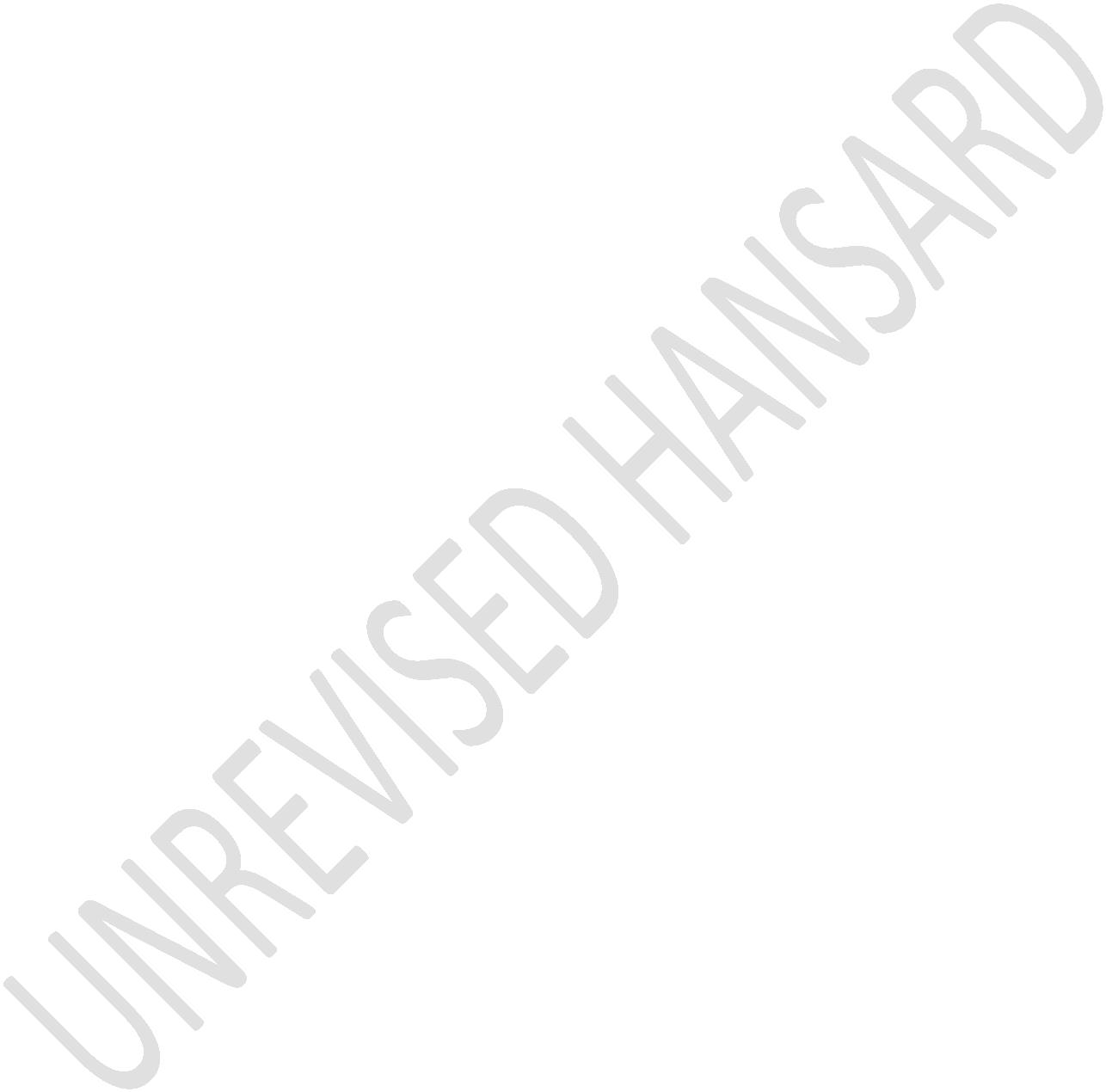 